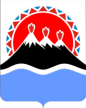 МИНИСТЕРСТВО ПРИРОДНЫХ РЕСУРСОВ И ЭКОЛОГИИ КАМЧАТСКОГО КРАЯПРИКАЗг. Петропавловск-Камчатский Об утверждении Административного регламентаМинистерства природных ресурсов и экологии Камчатского края по предоставлению государственной услуги 
«Оформление, государственная регистрация и выдача лицензий на пользование участками недр местного значения, внесение изменений в эти лицензии, их переоформление, а также досрочное прекращение, приостановление и ограничение права пользования участками недр местного значения на территории Камчатского края»В соответствии с Законом Российской Федерации от 21.02.1992 № 2395-I «О недрах», Законом Камчатского края от 19.09.2008 № 127 «Об отдельных вопросах в сфере регулирования отношений недропользования в Камчатском крае»:Утвердить прилагаемый Административный регламент Министерства природных ресурсов и экологии Камчатского края по предоставлению государственной услуги «Оформление, государственная регистрация и выдача лицензий на пользование участками недр местного значения, внесение изменений в эти лицензии, их переоформление, а также досрочное прекращение, приостановление и ограничение права пользования участками недр местного значения на территории Камчатского края».Признать утратившим силу Приказ Министерства природных ресурсов и экологии Камчатского края от 23.11.2021 № 378-П.Утвержден приказом Министерства природных ресурсов и экологии Камчатского края от DATEDOUBLEACTIVATED № DOCNUMBERАдминистративный регламентМинистерства природных ресурсов и экологии Камчатского края
по предоставлению государственной услуги «Оформление, государственная регистрация и выдача лицензий на пользование участками недр местного значения, внесение изменений в эти лицензии, их переоформление, а также досрочное прекращение, приостановление и ограничение права пользования участками недр местного значения на территории Камчатского края»I. Общие положенияНастоящий Административный регламент устанавливает порядок и стандарт предоставления государственной услуги «Оформление, государственная регистрация и выдача лицензий на пользование участками недр местного значения, внесение изменений в эти лицензии, их переоформление, а также досрочное прекращение, приостановление и ограничение права пользования участками недр местного значения на территории Камчатского края» (далее – Услуга).Услуга предоставляется индивидуальному предпринимателю, зарегистрированному на территории Российской Федерации,  юридическим лицам, зарегистрированным на территории Российской Федерации (далее – заявители), указанным в таблице 1 приложения № 1 к настоящему Административному регламенту.Услуга должна быть предоставлена заявителю в соответствии с вариантом предоставления Услуги (далее – вариант).Вариант определяется в соответствии с таблицей 2 приложения № 1 к настоящему Административному регламенту исходя из общих признаков заявителя, а также из результата предоставления Услуги, за предоставлением которой обратился указанный заявитель.Признаки заявителя определяются путем профилирования, осуществляемого в соответствии с настоящим Административным регламентом.Информация о порядке предоставления Услуги размещается в федеральной государственной информационной системе «Единый портал государственных и муниципальных услуг (функций)» (далее – Единый портал) и в иных государственных информационных системах, в том числе на региональном портале государственных и муниципальных услуг (функций) (далее – Региональный портал).II. Стандарт предоставления УслугиНаименование УслугиОформление, государственная регистрация и выдача лицензий на пользование участками недр местного значения, внесение изменений в эти лицензии, их переоформление, а также досрочное прекращение, приостановление и ограничение права пользования участками недр местного значения на территории Камчатского края.Наименование органа, предоставляющего УслугуУслуга предоставляется Министерством природных ресурсов и экологии Камчатского края (далее – Орган власти).Возможность получения Услуги в многофункциональном центре предоставления государственных и муниципальных услуг не предусмотрена.Результат предоставления УслугиПри обращении заявителя за предоставлением права пользования участками недр местного значения, оформлением, государственной регистрацией и выдачей лицензии на пользование участками недр местного значения результатами предоставления Услуги являются:выдача лицензии на пользование недрами;лицензия на право пользования недрами (электронный документ, подписанный усиленной квалифицированной электронной подписью);реестровая запись, вносимая в «Единый реестр лицензий на пользование недрами».Документом, содержащим решение о предоставлении Услуги, является приказ Министерства природных ресурсов и экологии Камчатского края.При обращении заявителя за внесением изменений в лицензию на пользование участком недр местного значения результатами предоставления Услуги являются:внесение изменений в лицензию на пользование недрами и выдача (направление) заявителю приложения к лицензии на пользование недрами;приложение к лицензии на пользование недрами (электронный документ, подписанный усиленной квалифицированной электронной подписью);направление заявителю мотивированного отказа в предоставлении Услуги;мотивированный отказ в предоставлении государственной услуги (электронный документ, подписанный усиленной квалифицированной электронной подписью).Формирование реестровой записи в качестве результата предоставления Услуги не предусмотрено.Документом, содержащим решение о предоставлении Услуги, является приказ Министерства природных ресурсов и экологии Камчатского края.При обращении заявителя за внесением изменений в лицензию на пользование участком недр местного значения результатами предоставления Услуги являются:внесение изменений в лицензию на пользование недрами и выдача (направление) заявителю приложения к лицензии на пользование недрами;приложение к лицензии на пользование недрами (электронный документ, подписанный усиленной квалифицированной электронной подписью);направление заявителю мотивированного отказа в предоставлении Услуги;мотивированный отказ в предоставлении государственной услуги (электронный документ, подписанный усиленной квалифицированной электронной подписью).Формирование реестровой записи в качестве результата предоставления Услуги не предусмотрено.Документом, содержащим решение о предоставлении Услуги, является приказ Министерства природных ресурсов и экологии Камчатского края.При обращении заявителя за переоформлением лицензий на пользование недрами результатами предоставления Услуги являются:переоформление лицензии на пользование участком недр;лицензия на право пользования недрами (электронный документ, подписанный усиленной квалифицированной электронной подписью);направление заявителю мотивированного отказа в предоставлении Услуги;мотивированный отказ в предоставлении государственной услуги (электронный документ, подписанный усиленной квалифицированной электронной подписью);реестровая запись, вносимая в «Единый реестр лицензий на пользование недрами».Документом, содержащим решение о предоставлении Услуги, является приказ Министерства природных ресурсов и экологии Камчатского края.При обращении заявителя за досрочным прекращением права пользования недрами результатами предоставления Услуги являются:внесение записи в реестр лицензий о прекращении действия лицензии;направление заявителю мотивированного отказа в предоставлении Услуги;мотивированный отказ в предоставлении государственной услуги (электронный документ, подписанный усиленной квалифицированной электронной подписью);реестровая запись, вносимая в «Единый реестр лицензий на пользование недрами».Документом, содержащим решение о предоставлении Услуги, является приказ Министерства природных ресурсов и экологии Камчатского края.При обращении заявителя за исправлением ошибок и опечаток в документах, выданных в результате предоставления услуги результатами предоставления Услуги являются:исправление опечаток и (или) ошибок в выданном документе;документ, выданный в результате предоставления Услуги, с исправленными ошибками и (или) опечатками (электронный документ, подписанный усиленной квалифицированной электронной подписью);отказ в исправлении допущенных опечаток и (или) ошибок;уведомление об отказе в исправлении опечаток и (или) ошибок (оригинал документа, электронный документ, подписанный усиленной квалифицированной электронной подписью).Формирование реестровой записи в качестве результата предоставления Услуги не предусмотрено.Документом, содержащим решение о предоставлении Услуги, является приказ Министерства природных ресурсов и экологии Камчатского края об исправлении технической ошибки.Результаты предоставления Услуги могут быть получены посредством электронной почты, посредством Регионального портала, посредством Единого портала, в Органе власти.Срок предоставления УслугиМаксимальный срок предоставления Услуги составляет 38 рабочих дней с даты регистрации заявления о предоставлении Услуги (далее – заявление) и документов, необходимых для предоставления Услуги.Срок предоставления Услуги определяется для каждого варианта и приведен в их описании, содержащемся в разделе III настоящего Административного регламента.Правовые основания для предоставления УслугиПеречень нормативных правовых актов, регулирующих предоставление Услуги, информация о порядке досудебного (внесудебного) обжалования решений и действий (бездействия) Органа власти, а также о должностных лицах, государственных служащих, работниках Органа власти размещены на официальном сайте Органа власти в информационно-телекоммуникационной сети «Интернет» (далее – сеть «Интернет»), а также на Едином портале.Исчерпывающий перечень документов, необходимых для предоставления УслугиИсчерпывающий перечень документов, необходимых в соответствии с законодательными и иными нормативными правовыми актами для предоставления Услуги, с разделением на документы и информацию, которые заявитель должен представить самостоятельно, и документы, которые заявитель вправе представить по собственной инициативе, приведен в разделе III настоящего Административного регламента в описании вариантов предоставления Услуги.Представление заявителем документов, предусмотренных в настоящем подразделе, а также заявления осуществляется посредством почтового отправления, посредством портала недропользователей и геологических организаций «Личный кабинет недропользователя» на официальном сайте Федерального агентства по недропользованию в сети «Интернет», посредством Единого портала, посредством электронной почты, в Органе власти, посредством Регионального портала.Исчерпывающий перечень оснований для отказа
в приеме заявления и документов, необходимых для предоставления УслугиОснования для отказа в приеме заявления и документов приведены в разделе III настоящего Административного регламента в описании вариантов предоставления Услуги.Исчерпывающий перечень оснований для приостановления предоставления Услуги или отказа в предоставлении УслугиОснования для приостановления предоставления Услуги приведены в разделе III настоящего Административного регламента в описании вариантов предоставления Услуги.Основания для отказа в предоставлении Услуги приведены в разделе III настоящего Административного регламента в описании вариантов предоставления Услуги.Размер платы, взимаемой с заявителя 
при предоставлении Услуги, и способы ее взиманияЗа предоставление Услуги уплачивается государственная пошлина в размере, предусмотренном законодательством Российской Федерации.Сведения о размере платы и способах ее уплаты размещены на Едином портале.Государственная пошлина уплачивается во время административной процедуры «Прием заявления и документов и (или) информации, необходимых для предоставления Услуги» одним из следующих способов: по реквизитам в банке, посредством банковского перевода, в мобильном приложении банка.Государственная пошлина уплачивается до подачи заявления одним из следующих способов: по реквизитам в банке, посредством банковского перевода, в мобильном приложении банка.Максимальный срок ожидания в очереди при подаче заявителем заявления и при получении результата предоставления УслугиМаксимальный срок ожидания в очереди при подаче заявления составляет 15 минут. Максимальный срок ожидания в очереди при получении результата Услуги составляет 15 минут.Срок регистрации заявленияСрок регистрации заявления и документов, необходимых для предоставления Услуги, составляет с даты подачи заявления и документов, необходимых для предоставления Услуги:посредством почтового отправления – 2 рабочих дня; в Органе власти – 1 рабочий день; посредством Единого портала – 1 рабочий день; посредством электронной почты – 1 рабочий день; посредством Регионального портала – 1 рабочий день.Требования к помещениям, в которых предоставляется УслугаТребования к помещениям, в которых предоставляется Услуга, размещены на официальном сайте Органа власти в сети «Интернет», а также на Едином портале.Показатели доступности и качества УслугиПоказатели доступности и качества Услуги размещены на официальном сайте Органа власти в сети «Интернет», а также на Едином портале.Иные требования к предоставлению УслугиУслуги, которые являются необходимыми и обязательными для предоставления Услуги, законодательством Российской Федерации не предусмотрены.Информационные системы, используемые для предоставления Услуги:Единый портал;федеральная государственная информационная система «Единая система межведомственного электронного взаимодействия»;федеральная государственная информационная система "Автоматизированная система лицензирования недропользования" (ФГИС "АСЛН").III. Состав, последовательность и сроки выполнения административных процедурПеречень вариантов предоставления УслугиПри обращении заявителя за предоставлением права пользования участками недр местного значения, оформлением, государственной регистрацией и выдачей лицензии на пользование участками недр местного значения Услуга предоставляется в соответствии со следующими вариантами:Вариант 1: юридическое лицо, зарегистрированное на территории Российской Федерации, через лицо, имеющее право действовать от имени юридического лица без доверенности;Вариант 2: юридическое лицо, зарегистрированное на территории Российской Федерации, через уполномоченного представителя по доверенности;Вариант 3: индивидуальный предприниматель, зарегистрированный на территории Российской Федерации, лично;Вариант 4: индивидуальный предприниматель, зарегистрированный на территории Российской Федерации, через уполномоченного представителя.При обращении заявителя за внесением изменений в лицензию на пользование участком недр местного значения Услуга предоставляется в соответствии со следующими вариантами:Вариант 5: юридическое лицо, зарегистрированное на территории Российской Федерации, лично;Вариант 6: юридическое лицо, зарегистрированное на территории Российской Федерации, через уполномоченного представителя;Вариант 7: индивидуальный предприниматель, зарегистрированный на территории Российской Федерации, через лицо, имеющее право действовать от имени юридического лица без доверенности;Вариант 8: индивидуальный предприниматель, зарегистрированный на территории Российской Федерации, через уполномоченного представителя по доверенности.При обращении заявителя за внесением изменений в лицензию на пользование участком недр местного значения Услуга предоставляется в соответствии со следующими вариантами:Вариант 9: юридическое лицо, зарегистрированное на территории Российской Федерации, лично;Вариант 10: юридическое лицо, зарегистрированное на территории Российской Федерации, через уполномоченного представителя;Вариант 11: индивидуальный предприниматель, зарегистрированный на территории Российской Федерации, через лицо, имеющее право действовать от имени юридического лица без доверенности;Вариант 12: индивидуальный предприниматель, зарегистрированный на территории Российской Федерации, через уполномоченного представителя по доверенности.При обращении заявителя за переоформлением лицензий на пользование недрами Услуга предоставляется в соответствии со следующими вариантами:Вариант 13: юридическое лицо, зарегистрированное на территории Российской Федерации, лично;Вариант 14: юридическое лицо, зарегистрированное на территории Российской Федерации, через уполномоченного представителя;Вариант 15: индивидуальный предприниматель, зарегистрированный на территории Российской Федерации, через лицо, имеющее право действовать от имени юридического лица без доверенности;Вариант 16: индивидуальный предприниматель, зарегистрированный на территории Российской Федерации, через уполномоченного представителя по доверенности.При обращении заявителя за досрочным прекращением права пользования недрами Услуга предоставляется в соответствии со следующими вариантами:Вариант 17: юридическое лицо, зарегистрированное на территории Российской Федерации, лично;Вариант 18: юридическое лицо, зарегистрированное на территории Российской Федерации, через уполномоченного представителя;Вариант 19: индивидуальный предприниматель, зарегистрированный на территории Российской Федерации, через лицо, имеющее право действовать от имени юридического лица без доверенности;Вариант 20: индивидуальный предприниматель, зарегистрированный на территории Российской Федерации, через уполномоченного представителя по доверенности.При обращении заявителя за исправлением ошибок и опечаток в документах, выданных в результате предоставления услуги Услуга предоставляется в соответствии со следующими вариантами:Вариант 21: юридическое лицо, зарегистрированное на территории Российской Федерации, через уполномоченного представителя;Вариант 22: юридическое лицо, зарегистрированное на территории Российской Федерации, через лицо, имеющее право действовать от имени юридического лица без доверенности;Вариант 23: индивидуальный предприниматель, зарегистрированный на территории Российской Федерации, через уполномоченного представителя;Вариант 24: индивидуальный предприниматель, зарегистрированный на территории Российской Федерации, через лицо, имеющее право действовать от имени юридического лица без доверенности.Возможность оставления заявления без рассмотрения не предусмотрена. Профилирование заявителяВариант определяется путем анкетирования заявителя, в процессе которого устанавливается результат Услуги, за предоставлением которого он обратился, а также признаки заявителя. Вопросы, направленные на определение признаков заявителя, приведены в таблице 2 приложения № 1 к настоящему Административному регламенту.Профилирование осуществляется:посредством Единого портала;в Органе власти;посредством Регионального портала.По результатам получения ответов от заявителя на вопросы анкетирования определяется полный перечень комбинаций значений признаков в соответствии с настоящим Административным регламентом, каждая из которых соответствует одному варианту.Описания вариантов, приведенные в настоящем разделе, размещаются Органом власти в общедоступном для ознакомления месте.Максимальный срок предоставления варианта Услуги составляет 20 рабочих дней с даты регистрации заявления и документов, необходимых для предоставления Услуги.Результатом предоставления варианта Услуги являются:выдача лицензии на пользование недрами;лицензия на право пользования недрами (электронный документ, подписанный усиленной квалифицированной электронной подписью);реестровая запись, вносимая в «Единый реестр лицензий на пользование недрами».Документом, содержащим решение о предоставлении Услуги, является приказ Министерства природных ресурсов и экологии Камчатского края.Административные процедуры, осуществляемые при предоставлении Услуги в соответствии с настоящим вариантом:прием заявления и документов и (или) информации, необходимых для предоставления Услуги;предоставление результата Услуги;принятие решения о предоставлении (об отказе в предоставлении) Услуги;приостановление предоставления Услуги. В настоящем варианте предоставления Услуги не приведена административная процедура межведомственное информационное взаимодействие, поскольку она не предусмотрена законодательством Российской Федерации.Прием заявления и документов и (или) информации, необходимых для предоставления УслугиПредставление заявителем документов и заявления, форма которого утверждена № 378-П, осуществляется в Органе власти, посредством Единого портала, посредством Регионального портала, посредством почтового отправления, посредством электронной почты.Исчерпывающий перечень документов, необходимых в соответствии с законодательными или иными нормативными правовыми актами для предоставления Услуги, которые заявитель должен представить самостоятельно:документы, подтверждающие государственную регистрацию юридического лица или индивидуального предпринимателя, – паспорт гражданина Российской Федерации (копия документа, заверенная в порядке, установленном законодательством Российской Федерации);документы, подтверждающие финансовые возможности заявителя, необходимые для выполнения работ, связанных с намечаемым пользованием недрами (копия документа, заверенная в порядке, установленном законодательством Российской Федерации) (один из документов по выбору заявителя):справки из банка об оборотах денежных средств по счетам заявителя в течение месяца, предшествующего месяцу подачи заявки, и остатке денежных средств на счетах заявителя;сведения о финансовых возможностях заявителя, необходимых для выполнения работ, связанных с намечаемым пользованием недрами;документы, подтверждающие сведения, – паспорт гражданина Российской Федерации (копия документа, заверенная в порядке, установленном законодательством Российской Федерации).Исчерпывающий перечень документов, необходимых в соответствии с законодательными или иными нормативными правовыми актами для предоставления Услуги, которые заявитель вправе представить по собственной инициативе:документ, подтверждающий полномочия представителя заявителя (копия документа, заверенная в порядке, установленном законодательством Российской Федерации) (один из документов по выбору заявителя):устав юридического лица;доверенность на представление интересов юридического лица;финансовые и платежные документы, – бухгалтерский баланс (копия документа, заверенная в порядке, установленном законодательством Российской Федерации);документы, подтверждающие постановку на учет в налоговом органе юридического лица, – свидетельство о постановке на учет российской организации в налоговом органе по месту ее нахождения (копия документа, заверенная в порядке, установленном законодательством Российской Федерации);документы, подтверждающие наличие технических и технологических возможностей у заявителя либо организаций, привлекаемых заявителем в качестве подрядчиков, для строительства и эксплуатации подземных сооружений местного и регионального значения, не связанных с добычей полезных ископаемых, – сведения о наличии технических и технологических возможностей у заявителя либо организаций, привлекаемых заявителем в качестве подрядчиков (копия документа, заверенная в порядке, установленном законодательством Российской Федерации);документы, подтверждающие наличие квалифицированных специалистов, которые будут непосредственно осуществлять работы по освоению участка недр местного значения, – сведения о наличии квалифицированных специалистов, которые будут непосредственно осуществлять работы по освоению участка недр местного значения (копия документа, заверенная в порядке, установленном законодательством Российской Федерации);документы, подтверждающие личность лица, – паспорт гражданина Российской Федерации (копия документа, заверенная в порядке, установленном законодательством Российской Федерации). Способами установления личности (идентификации) заявителя при взаимодействии с заявителями являются: в Органе власти – документ, удостоверяющий личность заявителя (представителя заявителя); посредством Единого портала – единая система идентификации и аутентификации в инфраструктуре, обеспечивающей информационно-технологическое взаимодействие информационных систем, используемых для предоставления государственных и муниципальных услуг в электронной форме; посредством Регионального портала – единая система идентификации и аутентификации в инфраструктуре, обеспечивающей информационно-технологическое взаимодействие информационных систем, используемых для предоставления государственных и муниципальных услуг в электронной форме; посредством почтового отправления – установление личности не требуется; посредством электронной почты – установление личности не требуется.Основания для отказа в приеме заявления и документов законодательством Российской Федерации не предусмотрены.Услуга предусматривает возможность приема заявления и документов, необходимых для предоставления варианта Услуги, по выбору заявителя, независимо от его места жительства или места пребывания (для физических лиц, включая индивидуальных предпринимателей) либо места нахождения (для юридических лиц) посредством почтового отправления, в Органе власти.Срок регистрации заявления и документов, необходимых для предоставления Услуги, составляет  заявления и документов, необходимых для предоставления Услуги:.Предоставление результата Услуги Способы получения результата предоставления Услуги:посредством Единого портала, посредством электронной почты, посредством Регионального портала – выдача лицензии на пользование недрами;посредством Единого портала, посредством электронной почты, посредством Регионального портала – лицензия на право пользования недрами.Предоставление результата Услуги осуществляется в срок, не превышающий 17 рабочих дней с даты принятия решения о предоставлении Услуги.Результат предоставления Услуги не может быть предоставлен по выбору заявителя независимо от его места жительства или места пребывания (для физических лиц, включая индивидуальных предпринимателей) либо места нахождения (для юридических лиц).Принятие решения о предоставлении (об отказе в предоставлении) УслугиОрган власти отказывает заявителю в предоставлении Услуги при наличии следующих оснований: в заявлении о предоставлении Услуги отсутствуют необходимые сведения;отсутствие права на предоставление Услуги;в документах отсутствуют необходимые сведения, подписи, печати;наличие сведений об отсутствии факта постановки заявителя на учет в налоговом органе;наличие недостоверной информации в заявлении и копиях документов, представленных заявителем;лицензия на пользование недрами не является действующей;в заявлении и (или) документах представлены неполные и недостоверные сведения;сведения не подтверждены;представление заявителем недостоверных документов (сведений);сведения о выданных лицензиях не указаны;сведения, являющиеся обязательными для указания в  запросе о  предоставлении  Услуги, не указаны;в заявлении и (или) прилагаемых к нему документах содержится недостоверная или искаженная информация;непредставление документов, являющихся необходимыми для предоставления Услуги. Принятие решения о предоставлении Услуги осуществляется в срок, не превышающий 1 рабочего дня с даты получения Органом власти всех сведений, необходимых для принятия решения.Приостановление предоставления Услуги Орган власти приостанавливает предоставление Услуги на срок 0 рабочих дней при наличии следующего основания – документы, являющиеся обязательными для представления, не представлены заявителем.Сотрудник Органа власти уведомляет заявителя о приостановлении предоставления Услуги с указанием оснований приостановления. До устранения причин, послуживших основанием для приостановления предоставления Услуги, сотрудники Органа власти административных действий не осуществляют.Орган власти возобновляет предоставление Услуги при наличии следующих оснований: документы, необходимые для предоставления Услуги, представлены; представление заявителем предусмотренного комплекта документов в полном объеме.Максимальный срок предоставления варианта Услуги составляет 20 рабочих дней с даты регистрации заявления и документов, необходимых для предоставления Услуги.Результатом предоставления варианта Услуги являются:выдача лицензии на пользование недрами;лицензия на право пользования недрами (электронный документ, подписанный усиленной квалифицированной электронной подписью);реестровая запись, вносимая в «Единый реестр лицензий на пользование недрами».Документом, содержащим решение о предоставлении Услуги, является приказ Министерства природных ресурсов и экологии Камчатского края.Административные процедуры, осуществляемые при предоставлении Услуги в соответствии с настоящим вариантом:прием заявления и документов и (или) информации, необходимых для предоставления Услуги;предоставление результата Услуги;принятие решения о предоставлении (об отказе в предоставлении) Услуги;приостановление предоставления Услуги. В настоящем варианте предоставления Услуги не приведена административная процедура межведомственное информационное взаимодействие, поскольку она не предусмотрена законодательством Российской Федерации.Прием заявления и документов и (или) информации, необходимых для предоставления УслугиПредставление заявителем документов и заявления, форма которого утверждена № 378-П, осуществляется в Органе власти, посредством Единого портала, посредством Регионального портала, посредством почтового отправления, посредством электронной почты.Исчерпывающий перечень документов, необходимых в соответствии с законодательными или иными нормативными правовыми актами для предоставления Услуги, которые заявитель должен представить самостоятельно:документы, подтверждающие государственную регистрацию юридического лица или индивидуального предпринимателя, – паспорт гражданина Российской Федерации (копия документа, заверенная в порядке, установленном законодательством Российской Федерации);документы, подтверждающие финансовые возможности заявителя, необходимые для выполнения работ, связанных с намечаемым пользованием недрами (копия документа, заверенная в порядке, установленном законодательством Российской Федерации) (один из документов по выбору заявителя):справки из банка об оборотах денежных средств по счетам заявителя в течение месяца, предшествующего месяцу подачи заявки, и остатке денежных средств на счетах заявителя;сведения о финансовых возможностях заявителя, необходимых для выполнения работ, связанных с намечаемым пользованием недрами;документы, подтверждающие полномочия представителя, – доверенность, подтверждающая право действовать от имени организации (копия документа, заверенная в порядке, установленном законодательством Российской Федерации).Исчерпывающий перечень документов, необходимых в соответствии с законодательными или иными нормативными правовыми актами для предоставления Услуги, которые заявитель вправе представить по собственной инициативе:документ, подтверждающий полномочия представителя заявителя (копия документа, заверенная в порядке, установленном законодательством Российской Федерации) (один из документов по выбору заявителя):устав юридического лица;доверенность на представление интересов юридического лица;финансовые и платежные документы, – бухгалтерский баланс (копия документа, заверенная в порядке, установленном законодательством Российской Федерации);документы, подтверждающие постановку на учет в налоговом органе юридического лица, – свидетельство о постановке на учет российской организации в налоговом органе по месту ее нахождения (копия документа, заверенная в порядке, установленном законодательством Российской Федерации);документы, подтверждающие наличие технических и технологических возможностей у заявителя либо организаций, привлекаемых заявителем в качестве подрядчиков, для строительства и эксплуатации подземных сооружений местного и регионального значения, не связанных с добычей полезных ископаемых, – сведения о наличии технических и технологических возможностей у заявителя либо организаций, привлекаемых заявителем в качестве подрядчиков (копия документа, заверенная в порядке, установленном законодательством Российской Федерации);документы, подтверждающие наличие квалифицированных специалистов, которые будут непосредственно осуществлять работы по освоению участка недр местного значения, – сведения о наличии квалифицированных специалистов, которые будут непосредственно осуществлять работы по освоению участка недр местного значения (копия документа, заверенная в порядке, установленном законодательством Российской Федерации);документы, подтверждающие личность лица, – паспорт гражданина Российской Федерации (копия документа, заверенная в порядке, установленном законодательством Российской Федерации). Способами установления личности (идентификации) заявителя при взаимодействии с заявителями являются: в Органе власти – документ, удостоверяющий личность заявителя (представителя заявителя); посредством Единого портала – единая система идентификации и аутентификации в инфраструктуре, обеспечивающей информационно-технологическое взаимодействие информационных систем, используемых для предоставления государственных и муниципальных услуг в электронной форме; посредством Регионального портала – единая система идентификации и аутентификации в инфраструктуре, обеспечивающей информационно-технологическое взаимодействие информационных систем, используемых для предоставления государственных и муниципальных услуг в электронной форме; посредством почтового отправления – установление личности не требуется; посредством электронной почты – установление личности не требуется.Основания для отказа в приеме заявления и документов законодательством Российской Федерации не предусмотрены.Услуга предусматривает возможность приема заявления и документов, необходимых для предоставления варианта Услуги, по выбору заявителя, независимо от его места жительства или места пребывания (для физических лиц, включая индивидуальных предпринимателей) либо места нахождения (для юридических лиц) посредством почтового отправления, в Органе власти.Срок регистрации заявления и документов, необходимых для предоставления Услуги, составляет  заявления и документов, необходимых для предоставления Услуги:.Предоставление результата Услуги Способы получения результата предоставления Услуги:посредством Единого портала, посредством электронной почты, посредством Регионального портала – выдача лицензии на пользование недрами;посредством Единого портала, посредством электронной почты, посредством Регионального портала – лицензия на право пользования недрами.Предоставление результата Услуги осуществляется в срок, не превышающий 17 рабочих дней с даты принятия решения о предоставлении Услуги.Результат предоставления Услуги не может быть предоставлен по выбору заявителя независимо от его места жительства или места пребывания (для физических лиц, включая индивидуальных предпринимателей) либо места нахождения (для юридических лиц).Принятие решения о предоставлении (об отказе в предоставлении) УслугиОрган власти отказывает заявителю в предоставлении Услуги при наличии следующих оснований: в заявлении о предоставлении Услуги отсутствуют необходимые сведения;отсутствие права на предоставление Услуги;в документах отсутствуют необходимые сведения, подписи, печати;наличие сведений об отсутствии факта постановки заявителя на учет в налоговом органе;наличие недостоверной информации в заявлении и копиях документов, представленных заявителем;лицензия на пользование недрами не является действующей;в заявлении и (или) документах представлены неполные и недостоверные сведения;сведения не подтверждены;представление заявителем недостоверных документов (сведений);сведения о выданных лицензиях не указаны;сведения, являющиеся обязательными для указания в  запросе о  предоставлении  Услуги, не указаны;в заявлении и (или) прилагаемых к нему документах содержится недостоверная или искаженная информация;непредставление документов, являющихся необходимыми для предоставления Услуги. Принятие решения о предоставлении Услуги осуществляется в срок, не превышающий 1 рабочего дня с даты получения Органом власти всех сведений, необходимых для принятия решения.Приостановление предоставления Услуги Орган власти приостанавливает предоставление Услуги на срок 0 рабочих дней при наличии следующего основания – документы, являющиеся обязательными для представления, не представлены заявителем.Сотрудник Органа власти уведомляет заявителя о приостановлении предоставления Услуги с указанием оснований приостановления. До устранения причин, послуживших основанием для приостановления предоставления Услуги, сотрудники Органа власти административных действий не осуществляют.Орган власти возобновляет предоставление Услуги при наличии следующих оснований: документы, необходимые для предоставления Услуги, представлены; представление заявителем предусмотренного комплекта документов в полном объеме.Максимальный срок предоставления варианта Услуги составляет 20 рабочих дней с даты регистрации заявления и документов, необходимых для предоставления Услуги.Результатом предоставления варианта Услуги являются:выдача лицензии на пользование недрами;лицензия на право пользования недрами (электронный документ, подписанный усиленной квалифицированной электронной подписью);реестровая запись, вносимая в «Единый реестр лицензий на пользование недрами».Документом, содержащим решение о предоставлении Услуги, является приказ Министерства природных ресурсов и экологии Камчатского края.Административные процедуры, осуществляемые при предоставлении Услуги в соответствии с настоящим вариантом:прием заявления и документов и (или) информации, необходимых для предоставления Услуги;предоставление результата Услуги;принятие решения о предоставлении (об отказе в предоставлении) Услуги;приостановление предоставления Услуги. В настоящем варианте предоставления Услуги не приведена административная процедура межведомственное информационное взаимодействие, поскольку она не предусмотрена законодательством Российской Федерации.Прием заявления и документов и (или) информации, необходимых для предоставления УслугиПредставление заявителем документов и заявления, форма которого утверждена № 378-П, осуществляется в Органе власти, посредством Единого портала, посредством Регионального портала, посредством почтового отправления, посредством электронной почты.Исчерпывающий перечень документов, необходимых в соответствии с законодательными или иными нормативными правовыми актами для предоставления Услуги, которые заявитель должен представить самостоятельно:документы, подтверждающие государственную регистрацию юридического лица или индивидуального предпринимателя (копия документа, заверенная в порядке, установленном законодательством Российской Федерации) (один из документов по выбору заявителя):паспорт гражданина Российской Федерации;выписка из Единого государственного реестра индивидуальных предпринимателей;свидетельство о государственной регистрации;документы, подтверждающие постановку на учет в налоговом органе юридического лица, – свидетельство о постановке на учет в налоговом органе (копия документа, заверенная в порядке, установленном законодательством Российской Федерации);документы, подтверждающие наличие технических и технологических возможностей у заявителя либо организаций, привлекаемых заявителем в качестве подрядчиков, для строительства и эксплуатации подземных сооружений местного и регионального значения, не связанных с добычей полезных ископаемых, – сведения о наличии технических и технологических возможностей у заявителя либо организаций, привлекаемых заявителем в качестве подрядчиков (копия документа, заверенная в порядке, установленном законодательством Российской Федерации);документы, подтверждающие финансовые возможности заявителя, необходимые для выполнения работ, связанных с намечаемым пользованием недрами, – сведения о финансовых возможностях заявителя, необходимых для выполнения работ, связанных с намечаемым пользованием недрами (копия документа, заверенная в порядке, установленном законодательством Российской Федерации);бухгалтерские документы, – книга учета доходов и расходов организаций и индивидуальных предпринимателей, применяющих упрощенную систему налогообложения (копия документа, заверенная в порядке, установленном законодательством Российской Федерации);документы, удостоверяющие личность , – паспорт гражданина Российской Федерации (копия документа, заверенная в порядке, установленном законодательством Российской Федерации);документы, подтверждающие сведения, – паспорт гражданина Российской Федерации (копия документа, заверенная в порядке, установленном законодательством Российской Федерации).Документы, необходимые для предоставления Услуги, которые заявитель вправе представить по собственной инициативе, законодательными или иными нормативными правовыми актами Российской Федерации не предусмотрены. Способами установления личности (идентификации) заявителя при взаимодействии с заявителями являются: в Органе власти – документ, удостоверяющий личность заявителя (представителя заявителя); посредством Единого портала – единая система идентификации и аутентификации в инфраструктуре, обеспечивающей информационно-технологическое взаимодействие информационных систем, используемых для предоставления государственных и муниципальных услуг в электронной форме; посредством Регионального портала – единая система идентификации и аутентификации в инфраструктуре, обеспечивающей информационно-технологическое взаимодействие информационных систем, используемых для предоставления государственных и муниципальных услуг в электронной форме; посредством почтового отправления – установление личности не требуется; посредством электронной почты – установление личности не требуется.Основания для отказа в приеме заявления и документов законодательством Российской Федерации не предусмотрены.Услуга предусматривает возможность приема заявления и документов, необходимых для предоставления варианта Услуги, по выбору заявителя, независимо от его места жительства или места пребывания (для физических лиц, включая индивидуальных предпринимателей) либо места нахождения (для юридических лиц) посредством почтового отправления, в Органе власти.Срок регистрации заявления и документов, необходимых для предоставления Услуги, составляет  заявления и документов, необходимых для предоставления Услуги:.Предоставление результата Услуги Способы получения результата предоставления Услуги:посредством Единого портала, посредством электронной почты, посредством Регионального портала – выдача лицензии на пользование недрами;посредством Единого портала, посредством электронной почты, посредством Регионального портала – лицензия на право пользования недрами.Предоставление результата Услуги осуществляется в срок, не превышающий 17 рабочих дней с даты принятия решения о предоставлении Услуги.Результат предоставления Услуги не может быть предоставлен по выбору заявителя независимо от его места жительства или места пребывания (для физических лиц, включая индивидуальных предпринимателей) либо места нахождения (для юридических лиц).Принятие решения о предоставлении (об отказе в предоставлении) УслугиОрган власти отказывает заявителю в предоставлении Услуги при наличии следующих оснований: получение из федерального органа исполнительной власти, осуществляющего государственную регистрацию юридических лиц, физических лиц в качестве индивидуальных предпринимателей и крестьянских (фермерских) хозяйств, информации об отсутствии сведений о государственной регистрации и (или) ее членов (юридических лиц и индивидуальных предпринимателей);несоответствие категории заявителя установленному кругу лиц;полномочия представителя заявителя не подтверждены;данные о заявителе представлены не в полном объеме;документы представлены не в полном объеме;отсутствие права на предоставление Услуги;представленная копия документа не заверена надлежащим образом;сведения, обязательные для указания в запросе, не указаны;сведения не подтверждены;непредставление документов, являющихся необходимыми для предоставления Услуги;представление заявителем недостоверных документов (сведений). Принятие решения о предоставлении Услуги осуществляется в срок, не превышающий 1 рабочего дня с даты получения Органом власти всех сведений, необходимых для принятия решения.Приостановление предоставления Услуги Орган власти приостанавливает предоставление Услуги на срок 0 рабочих дней при наличии следующего основания – сведения о заявителе указаны в заявке не в полном объеме.Сотрудник Органа власти уведомляет заявителя о приостановлении предоставления Услуги с указанием оснований приостановления. До устранения причин, послуживших основанием для приостановления предоставления Услуги, сотрудники Органа власти административных действий не осуществляют.Орган власти возобновляет предоставление Услуги при наличии следующего основания – представление заявителем предусмотренного комплекта документов в полном объеме.Максимальный срок предоставления варианта Услуги составляет 20 рабочих дней с даты регистрации заявления и документов, необходимых для предоставления Услуги.Результатом предоставления варианта Услуги являются:выдача лицензии на пользование недрами;лицензия на право пользования недрами (электронный документ, подписанный усиленной квалифицированной электронной подписью);реестровая запись, вносимая в «Единый реестр лицензий на пользование недрами».Документом, содержащим решение о предоставлении Услуги, является приказ Министерства природных ресурсов и экологии Камчатского края.Административные процедуры, осуществляемые при предоставлении Услуги в соответствии с настоящим вариантом:прием заявления и документов и (или) информации, необходимых для предоставления Услуги;предоставление результата Услуги;принятие решения о предоставлении (об отказе в предоставлении) Услуги;приостановление предоставления Услуги. В настоящем варианте предоставления Услуги не приведена административная процедура межведомственное информационное взаимодействие, поскольку она не предусмотрена законодательством Российской Федерации.Прием заявления и документов и (или) информации, необходимых для предоставления УслугиПредставление заявителем документов и заявления, форма которого утверждена № 378-П, осуществляется в Органе власти, посредством Единого портала, посредством Регионального портала, посредством почтового отправления, посредством электронной почты.Исчерпывающий перечень документов, необходимых в соответствии с законодательными или иными нормативными правовыми актами для предоставления Услуги, которые заявитель должен представить самостоятельно:документы, подтверждающие государственную регистрацию юридического лица или индивидуального предпринимателя (копия документа, заверенная в порядке, установленном законодательством Российской Федерации) (один из документов по выбору заявителя):паспорт гражданина Российской Федерации;выписка из Единого государственного реестра индивидуальных предпринимателей;свидетельство о государственной регистрации;документы, подтверждающие постановку на учет в налоговом органе юридического лица, – свидетельство о постановке на учет в налоговом органе (копия документа, заверенная в порядке, установленном законодательством Российской Федерации);документы, подтверждающие наличие технических и технологических возможностей у заявителя либо организаций, привлекаемых заявителем в качестве подрядчиков, для строительства и эксплуатации подземных сооружений местного и регионального значения, не связанных с добычей полезных ископаемых, – сведения о наличии технических и технологических возможностей у заявителя либо организаций, привлекаемых заявителем в качестве подрядчиков (копия документа, заверенная в порядке, установленном законодательством Российской Федерации);документы, подтверждающие финансовые возможности заявителя, необходимые для выполнения работ, связанных с намечаемым пользованием недрами, – сведения о финансовых возможностях заявителя, необходимых для выполнения работ, связанных с намечаемым пользованием недрами (копия документа, заверенная в порядке, установленном законодательством Российской Федерации);бухгалтерские документы, – книга учета доходов и расходов организаций и индивидуальных предпринимателей, применяющих упрощенную систему налогообложения (копия документа, заверенная в порядке, установленном законодательством Российской Федерации);документы, удостоверяющие личность , – паспорт гражданина Российской Федерации (копия документа, заверенная в порядке, установленном законодательством Российской Федерации);документы, подтверждающие полномочия представителя, – доверенность, подтверждающая правомочие уполномоченного представителя заявителя на обращение за получением государственной услуги (копия документа, заверенная в порядке, установленном законодательством Российской Федерации).Документы, необходимые для предоставления Услуги, которые заявитель вправе представить по собственной инициативе, законодательными или иными нормативными правовыми актами Российской Федерации не предусмотрены. Способами установления личности (идентификации) заявителя при взаимодействии с заявителями являются: в Органе власти – документ, удостоверяющий личность заявителя (представителя заявителя); посредством Единого портала – единая система идентификации и аутентификации в инфраструктуре, обеспечивающей информационно-технологическое взаимодействие информационных систем, используемых для предоставления государственных и муниципальных услуг в электронной форме; посредством Регионального портала – единая система идентификации и аутентификации в инфраструктуре, обеспечивающей информационно-технологическое взаимодействие информационных систем, используемых для предоставления государственных и муниципальных услуг в электронной форме; посредством почтового отправления – установление личности не требуется; посредством электронной почты – установление личности не требуется.Основания для отказа в приеме заявления и документов законодательством Российской Федерации не предусмотрены.Услуга предусматривает возможность приема заявления и документов, необходимых для предоставления варианта Услуги, по выбору заявителя, независимо от его места жительства или места пребывания (для физических лиц, включая индивидуальных предпринимателей) либо места нахождения (для юридических лиц) посредством почтового отправления, в Органе власти.Срок регистрации заявления и документов, необходимых для предоставления Услуги, составляет  заявления и документов, необходимых для предоставления Услуги:.Предоставление результата Услуги Способы получения результата предоставления Услуги:посредством Единого портала, посредством электронной почты, посредством Регионального портала – выдача лицензии на пользование недрами;посредством Единого портала, посредством электронной почты, посредством Регионального портала – лицензия на право пользования недрами.Предоставление результата Услуги осуществляется в срок, не превышающий 17 рабочих дней с даты принятия решения о предоставлении Услуги.Результат предоставления Услуги не может быть предоставлен по выбору заявителя независимо от его места жительства или места пребывания (для физических лиц, включая индивидуальных предпринимателей) либо места нахождения (для юридических лиц).Принятие решения о предоставлении (об отказе в предоставлении) УслугиОрган власти отказывает заявителю в предоставлении Услуги при наличии следующих оснований: получение из федерального органа исполнительной власти, осуществляющего государственную регистрацию юридических лиц, физических лиц в качестве индивидуальных предпринимателей и крестьянских (фермерских) хозяйств, информации об отсутствии сведений о государственной регистрации и (или) ее членов (юридических лиц и индивидуальных предпринимателей);несоответствие категории заявителя установленному кругу лиц;полномочия представителя заявителя не подтверждены;данные о заявителе представлены не в полном объеме;документы представлены не в полном объеме;отсутствие права на предоставление Услуги;представленная копия документа не заверена надлежащим образом;сведения, обязательные для указания в запросе, не указаны;сведения не подтверждены;непредставление документов, являющихся необходимыми для предоставления Услуги;представление заявителем недостоверных документов (сведений). Принятие решения о предоставлении Услуги осуществляется в срок, не превышающий 1 рабочего дня с даты получения Органом власти всех сведений, необходимых для принятия решения.Приостановление предоставления Услуги Орган власти приостанавливает предоставление Услуги на срок 0 рабочих дней при наличии следующего основания – сведения о заявителе указаны в заявке не в полном объеме.Сотрудник Органа власти уведомляет заявителя о приостановлении предоставления Услуги с указанием оснований приостановления. До устранения причин, послуживших основанием для приостановления предоставления Услуги, сотрудники Органа власти административных действий не осуществляют.Орган власти возобновляет предоставление Услуги при наличии следующего основания – представление заявителем предусмотренного комплекта документов в полном объеме.Максимальный срок предоставления варианта Услуги составляет 28 рабочих дней с даты регистрации заявления и документов, необходимых для предоставления Услуги.Результатом предоставления варианта Услуги являются:внесение изменений в лицензию на пользование недрами и выдача (направление) заявителю приложения к лицензии на пользование недрами;приложение к лицензии на пользование недрами (электронный документ, подписанный усиленной квалифицированной электронной подписью);направление заявителю мотивированного отказа в предоставлении Услуги;мотивированный отказ в предоставлении государственной услуги (электронный документ, подписанный усиленной квалифицированной электронной подписью).Формирование реестровой записи в качестве результата предоставления Услуги не предусмотрено.Документом, содержащим решение о предоставлении Услуги, является приказ Министерства природных ресурсов и экологии Камчатского края.Административные процедуры, осуществляемые при предоставлении Услуги в соответствии с настоящим вариантом:прием заявления и документов и (или) информации, необходимых для предоставления Услуги;межведомственное информационное взаимодействие;принятие решения о предоставлении (об отказе в предоставлении) Услуги. В настоящем варианте предоставления Услуги не приведена административная процедура приостановление предоставления Услуги, поскольку она не предусмотрена законодательством Российской Федерации.Прием заявления и документов и (или) информации, необходимых для предоставления УслугиПредставление заявителем документов и заявления, форма которого утверждена № 378-П, осуществляется посредством почтового отправления, посредством портала недропользователей и геологических организаций «Личный кабинет недропользователя» на официальном сайте Федерального агентства по недропользованию в сети «Интернет», посредством Единого портала, посредством электронной почты, в Органе власти, посредством Регионального портала.Исчерпывающий перечень документов, необходимых в соответствии с законодательными или иными нормативными правовыми актами для предоставления Услуги, которые заявитель должен представить самостоятельно:документы, подтверждающие государственную регистрацию юридического лица, – выписка из Единого государственного реестра юридических лиц (копия документа, заверенная в порядке, установленном законодательством Российской Федерации);документы, содержащие обоснования необходимости внесения изменений в сведения, – проект изменений и дополнений в лицензию на пользование недрами (копия документа, заверенная в порядке, установленном законодательством Российской Федерации);разрешительные документы, – лицензия на пользование недрами (копия документа, заверенная в порядке, установленном законодательством Российской Федерации);документы, подтверждающие необходимость внесения изменений в сведения (копия документа, заверенная в порядке, установленном законодательством Российской Федерации) (один из документов по выбору заявителя):перечень предлагаемых изменений и (или) дополнений в лицензию на пользование недрами;обоснование необходимости внесения изменений в лицензию на пользование недрами;справка об исполнении лицензии;документы, подтверждающие государственную регистрацию юридического лица или индивидуального предпринимателя, – паспорт гражданина Российской Федерации (копия документа, заверенная в порядке, установленном законодательством Российской Федерации);документы о регистрации по месту жительства и месту пребывания гражданина Российской Федерации в пределах Российской Федерации, – паспорт гражданина Российской Федерации (копия документа, заверенная в порядке, установленном законодательством Российской Федерации).Документы, необходимые для предоставления Услуги, которые заявитель вправе представить по собственной инициативе, законодательными или иными нормативными правовыми актами Российской Федерации не предусмотрены. Способами установления личности (идентификации) заявителя при взаимодействии с заявителями являются: посредством почтового отправления – установление личности не требуется; посредством портала недропользователей и геологических организаций «Личный кабинет недропользователя» на официальном сайте Федерального агентства по недропользованию в сети «Интернет» – единая система идентификации и аутентификации в инфраструктуре, обеспечивающей информационно-технологическое взаимодействие информационных систем, используемых для предоставления государственных и муниципальных услуг в электронной форме; посредством Единого портала – единая система идентификации и аутентификации в инфраструктуре, обеспечивающей информационно-технологическое взаимодействие информационных систем, используемых для предоставления государственных и муниципальных услуг в электронной форме; посредством электронной почты – установление личности не требуется; в Органе власти – документ, удостоверяющий личность заявителя; посредством Регионального портала – единая система идентификации и аутентификации в инфраструктуре, обеспечивающей информационно-технологическое взаимодействие информационных систем, используемых для предоставления государственных и муниципальных услуг в электронной форме.Основания для отказа в приеме заявления и документов законодательством Российской Федерации не предусмотрены.Услуга предусматривает возможность приема заявления и документов, необходимых для предоставления варианта Услуги, по выбору заявителя, независимо от его места жительства или места пребывания (для физических лиц, включая индивидуальных предпринимателей) либо места нахождения (для юридических лиц) посредством почтового отправления, в Органе власти.Срок регистрации заявления и документов, необходимых для предоставления Услуги, составляет с даты подачи заявления и документов, необходимых для предоставления Услуги:посредством почтового отправления – 2 рабочих дня; посредством Единого портала – 1 рабочий день; в Органе власти – 1 рабочий день; посредством электронной почты – 1 рабочий день.Межведомственное информационное взаимодействие Для получения Услуги необходимо направление следующих межведомственных информационных запросов:при осуществлении межведомственного информационного взаимодействия посредством федеральной государственной информационной системы «Единая система межведомственного электронного взаимодействия» информационный запрос «Предоставление информации об оплате госпошлины». Указанный информационный запрос направляется в «Министерство цифрового развития, связи и массовых коммуникаций Российской Федерации».при осуществлении межведомственного информационного взаимодействия посредством федеральной государственной информационной системы «Единая система межведомственного электронного взаимодействия» информационный запрос «Предоставление выписки из ЕГРЮЛ, ЕГРИП в форме электронного документа». Указанный информационный запрос направляется в «Федеральная налоговая служба».при осуществлении межведомственного информационного взаимодействия без использования федеральной государственной информационной системы «Единая система межведомственного электронного взаимодействия» информационный запрос «Выписка из Единого государственного реестра юридических лиц». Указанный информационный запрос направляется в  «ФНС России».Срок направления указанного информационного запроса составляет 1 час с даты регистрации заявления.Срок получения ответа на указанный информационный запрос составляет не более 1 рабочего дня с даты направления межведомственного запроса.Принятие решения о предоставлении (об отказе в предоставлении) УслугиОрган власти отказывает заявителю в предоставлении Услуги при наличии следующих оснований: несоответствие категории заявителя установленному кругу лиц;полномочия представителя заявителя не подтверждены;отсутствие документов (сведений), предусмотренных нормативными правовыми актами Российской Федерации;документы представлены не в полном объеме;представлен неполный комплект документов, необходимых для предоставления Услуги;отсутствие документов, необходимых для предоставления услуги;представление заявителем недостоверных документов (сведений). Принятие решения о предоставлении Услуги осуществляется в срок, не превышающий 20 рабочих дней с даты получения Органом власти всех сведений, необходимых для принятия решения.Максимальный срок предоставления варианта Услуги составляет 28 рабочих дней с даты регистрации заявления и документов, необходимых для предоставления Услуги.Результатом предоставления варианта Услуги являются:внесение изменений в лицензию на пользование недрами и выдача (направление) заявителю приложения к лицензии на пользование недрами;приложение к лицензии на пользование недрами (электронный документ, подписанный усиленной квалифицированной электронной подписью);направление заявителю мотивированного отказа в предоставлении Услуги;мотивированный отказ в предоставлении государственной услуги (электронный документ, подписанный усиленной квалифицированной электронной подписью).Формирование реестровой записи в качестве результата предоставления Услуги не предусмотрено.Документом, содержащим решение о предоставлении Услуги, является приказ Министерства природных ресурсов и экологии Камчатского края.Административные процедуры, осуществляемые при предоставлении Услуги в соответствии с настоящим вариантом:прием заявления и документов и (или) информации, необходимых для предоставления Услуги;межведомственное информационное взаимодействие;принятие решения о предоставлении (об отказе в предоставлении) Услуги. В настоящем варианте предоставления Услуги не приведена административная процедура приостановление предоставления Услуги, поскольку она не предусмотрена законодательством Российской Федерации.Прием заявления и документов и (или) информации, необходимых для предоставления УслугиПредставление заявителем документов и заявления, форма которого утверждена № 378-П, осуществляется посредством почтового отправления, посредством портала недропользователей и геологических организаций «Личный кабинет недропользователя» на официальном сайте Федерального агентства по недропользованию в сети «Интернет», посредством Единого портала, посредством электронной почты, в Органе власти, посредством Регионального портала.Исчерпывающий перечень документов, необходимых в соответствии с законодательными или иными нормативными правовыми актами для предоставления Услуги, которые заявитель должен представить самостоятельно:документы, подтверждающие государственную регистрацию юридического лица, – выписка из Единого государственного реестра юридических лиц (копия документа, заверенная в порядке, установленном законодательством Российской Федерации);документы, содержащие обоснования необходимости внесения изменений в сведения, – проект изменений и дополнений в лицензию на пользование недрами (копия документа, заверенная в порядке, установленном законодательством Российской Федерации);разрешительные документы, – лицензия на пользование недрами (копия документа, заверенная в порядке, установленном законодательством Российской Федерации);документы, подтверждающие необходимость внесения изменений в сведения (копия документа, заверенная в порядке, установленном законодательством Российской Федерации) (один из документов по выбору заявителя):перечень предлагаемых изменений и (или) дополнений в лицензию на пользование недрами;обоснование необходимости внесения изменений в лицензию на пользование недрами;справка об исполнении лицензии;документы, подтверждающие государственную регистрацию юридического лица или индивидуального предпринимателя, – паспорт гражданина Российской Федерации (копия документа, заверенная в порядке, установленном законодательством Российской Федерации);документы, подтверждающие полномочия представителя заявителя, – доверенность, подтверждающая полномочия представителя заявителя (копия документа, заверенная в порядке, установленном законодательством Российской Федерации);документы, подтверждающие личность лица, – паспорт гражданина Российской Федерации (копия документа, заверенная в порядке, установленном законодательством Российской Федерации).Документы, необходимые для предоставления Услуги, которые заявитель вправе представить по собственной инициативе, законодательными или иными нормативными правовыми актами Российской Федерации не предусмотрены. Способами установления личности (идентификации) заявителя при взаимодействии с заявителями являются: посредством почтового отправления – установление личности не требуется; посредством портала недропользователей и геологических организаций «Личный кабинет недропользователя» на официальном сайте Федерального агентства по недропользованию в сети «Интернет» – единая система идентификации и аутентификации в инфраструктуре, обеспечивающей информационно-технологическое взаимодействие информационных систем, используемых для предоставления государственных и муниципальных услуг в электронной форме; посредством Единого портала – единая система идентификации и аутентификации в инфраструктуре, обеспечивающей информационно-технологическое взаимодействие информационных систем, используемых для предоставления государственных и муниципальных услуг в электронной форме; посредством электронной почты – установление личности не требуется; в Органе власти – документ, удостоверяющий личность заявителя; посредством Регионального портала – единая система идентификации и аутентификации в инфраструктуре, обеспечивающей информационно-технологическое взаимодействие информационных систем, используемых для предоставления государственных и муниципальных услуг в электронной форме.Основания для отказа в приеме заявления и документов законодательством Российской Федерации не предусмотрены.Услуга предусматривает возможность приема заявления и документов, необходимых для предоставления варианта Услуги, по выбору заявителя, независимо от его места жительства или места пребывания (для физических лиц, включая индивидуальных предпринимателей) либо места нахождения (для юридических лиц) посредством почтового отправления, в Органе власти.Срок регистрации заявления и документов, необходимых для предоставления Услуги, составляет с даты подачи заявления и документов, необходимых для предоставления Услуги:посредством почтового отправления – 2 рабочих дня; посредством Единого портала – 1 рабочий день; в Органе власти – 1 рабочий день; посредством электронной почты – 1 рабочий день.Межведомственное информационное взаимодействие Для получения Услуги необходимо направление следующих межведомственных информационных запросов:при осуществлении межведомственного информационного взаимодействия посредством федеральной государственной информационной системы «Единая система межведомственного электронного взаимодействия» информационный запрос «Предоставление информации об оплате госпошлины». Указанный информационный запрос направляется в «Министерство цифрового развития, связи и массовых коммуникаций Российской Федерации».при осуществлении межведомственного информационного взаимодействия посредством федеральной государственной информационной системы «Единая система межведомственного электронного взаимодействия» информационный запрос «Предоставление выписки из ЕГРЮЛ, ЕГРИП в форме электронного документа». Указанный информационный запрос направляется в «Федеральная налоговая служба».при осуществлении межведомственного информационного взаимодействия без использования федеральной государственной информационной системы «Единая система межведомственного электронного взаимодействия» информационный запрос «Выписка из Единого государственного реестра юридических лиц». Указанный информационный запрос направляется в  «ФНС России».Срок направления указанного информационного запроса составляет 1 час с даты регистрации заявления.Срок получения ответа на указанный информационный запрос составляет не более 1 рабочего дня с даты направления межведомственного запроса.Принятие решения о предоставлении (об отказе в предоставлении) УслугиОрган власти отказывает заявителю в предоставлении Услуги при наличии следующих оснований: несоответствие категории заявителя установленному кругу лиц;полномочия представителя заявителя не подтверждены;отсутствие документов (сведений), предусмотренных нормативными правовыми актами Российской Федерации;документы представлены не в полном объеме;представлен неполный комплект документов, необходимых для предоставления Услуги;отсутствие документов, необходимых для предоставления услуги;представление заявителем недостоверных документов (сведений). Принятие решения о предоставлении Услуги осуществляется в срок, не превышающий 20 рабочих дней с даты получения Органом власти всех сведений, необходимых для принятия решения.Максимальный срок предоставления варианта Услуги составляет 28 рабочих дней с даты регистрации заявления и документов, необходимых для предоставления Услуги.Результатом предоставления варианта Услуги являются:внесение изменений в лицензию на пользование недрами и выдача (направление) заявителю приложения к лицензии на пользование недрами;приложение к лицензии на пользование недрами (электронный документ, подписанный усиленной квалифицированной электронной подписью);направление заявителю мотивированного отказа в предоставлении Услуги;мотивированный отказ в предоставлении государственной услуги (электронный документ, подписанный усиленной квалифицированной электронной подписью).Формирование реестровой записи в качестве результата предоставления Услуги не предусмотрено.Документом, содержащим решение о предоставлении Услуги, является приказ Министерства природных ресурсов и экологии Камчатского края.Административные процедуры, осуществляемые при предоставлении Услуги в соответствии с настоящим вариантом:прием заявления и документов и (или) информации, необходимых для предоставления Услуги;межведомственное информационное взаимодействие;принятие решения о предоставлении (об отказе в предоставлении) Услуги. В настоящем варианте предоставления Услуги не приведена административная процедура приостановление предоставления Услуги, поскольку она не предусмотрена законодательством Российской Федерации.Прием заявления и документов и (или) информации, необходимых для предоставления УслугиПредставление заявителем документов и заявления, форма которого утверждена № 378-П, осуществляется посредством почтового отправления, посредством портала недропользователей и геологических организаций «Личный кабинет недропользователя» на официальном сайте Федерального агентства по недропользованию в сети «Интернет», посредством Единого портала, посредством электронной почты, в Органе власти, посредством Регионального портала.Исчерпывающий перечень документов, необходимых в соответствии с законодательными или иными нормативными правовыми актами для предоставления Услуги, которые заявитель должен представить самостоятельно:документы, подтверждающие государственную регистрацию физического лица в качестве индивидуального предпринимателя, – выписка из Единого государственного реестра индивидуальных предпринимателей (копия документа, заверенная в порядке, установленном законодательством Российской Федерации);документы, содержащие обоснования необходимости внесения изменений в сведения, – проект изменений и дополнений в лицензию на пользование недрами (копия документа, заверенная в порядке, установленном законодательством Российской Федерации);разрешительные документы, – лицензия на пользование недрами (копия документа, заверенная в порядке, установленном законодательством Российской Федерации);документы, подтверждающие необходимость внесения изменений в сведения (копия документа, заверенная в порядке, установленном законодательством Российской Федерации) (один из документов по выбору заявителя):справка об исполнении лицензии;обоснование необходимости внесения изменений в лицензию на пользование недрами;перечень предлагаемых изменений и (или) дополнений в лицензию на пользование недрами;документы, подтверждающие государственную регистрацию юридического лица или индивидуального предпринимателя, – паспорт гражданина Российской Федерации (копия документа, заверенная в порядке, установленном законодательством Российской Федерации);документы, подтверждающие личность лица, – паспорт гражданина Российской Федерации (копия документа, заверенная в порядке, установленном законодательством Российской Федерации).Документы, необходимые для предоставления Услуги, которые заявитель вправе представить по собственной инициативе, законодательными или иными нормативными правовыми актами Российской Федерации не предусмотрены. Способами установления личности (идентификации) заявителя при взаимодействии с заявителями являются: посредством почтового отправления – установление личности не требуется; посредством портала недропользователей и геологических организаций «Личный кабинет недропользователя» на официальном сайте Федерального агентства по недропользованию в сети «Интернет» – единая система идентификации и аутентификации в инфраструктуре, обеспечивающей информационно-технологическое взаимодействие информационных систем, используемых для предоставления государственных и муниципальных услуг в электронной форме; посредством Единого портала – единая система идентификации и аутентификации в инфраструктуре, обеспечивающей информационно-технологическое взаимодействие информационных систем, используемых для предоставления государственных и муниципальных услуг в электронной форме; посредством электронной почты – установление личности не требуется; в Органе власти – документ, удостоверяющий личность заявителя; посредством Регионального портала – единая система идентификации и аутентификации в инфраструктуре, обеспечивающей информационно-технологическое взаимодействие информационных систем, используемых для предоставления государственных и муниципальных услуг в электронной форме.Основания для отказа в приеме заявления и документов законодательством Российской Федерации не предусмотрены.Услуга предусматривает возможность приема заявления и документов, необходимых для предоставления варианта Услуги, по выбору заявителя, независимо от его места жительства или места пребывания (для физических лиц, включая индивидуальных предпринимателей) либо места нахождения (для юридических лиц) посредством почтового отправления, в Органе власти.Срок регистрации заявления и документов, необходимых для предоставления Услуги, составляет с даты подачи заявления и документов, необходимых для предоставления Услуги:посредством почтового отправления – 2 рабочих дня; посредством Единого портала – 1 рабочий день; в Органе власти – 1 рабочий день; посредством электронной почты – 1 рабочий день.Межведомственное информационное взаимодействие Для получения Услуги необходимо направление следующих межведомственных информационных запросов:при осуществлении межведомственного информационного взаимодействия посредством федеральной государственной информационной системы «Единая система межведомственного электронного взаимодействия» информационный запрос «Предоставление информации об оплате госпошлины». Указанный информационный запрос направляется в «Министерство цифрового развития, связи и массовых коммуникаций Российской Федерации».при осуществлении межведомственного информационного взаимодействия посредством федеральной государственной информационной системы «Единая система межведомственного электронного взаимодействия» информационный запрос «Предоставление выписки из ЕГРЮЛ, ЕГРИП в форме электронного документа». Указанный информационный запрос направляется в «Федеральная налоговая служба».при осуществлении межведомственного информационного взаимодействия посредством федеральной государственной информационной системы «Единая система межведомственного электронного взаимодействия» информационный запрос «Предоставление выписки из ЕГРЮЛ, ЕГРИП в форме электронного документа». Указанный информационный запрос направляется в «Федеральная налоговая служба».Принятие решения о предоставлении (об отказе в предоставлении) УслугиОрган власти отказывает заявителю в предоставлении Услуги при наличии следующих оснований: представлен неполный комплект документов, необходимых для предоставления Услуги;отсутствие документов, необходимых для предоставления услуги;документы представлены не в полном объеме;сведения о заявителе, указанные в документах, удостоверяющих его личность, не совпадают со сведениями о правопреемниках, указанными в заявлении о распределении средств пенсионных накоплений;представление заявителем недостоверных документов (сведений). Принятие решения о предоставлении Услуги осуществляется в срок, не превышающий 20 рабочих дней с даты получения Органом власти всех сведений, необходимых для принятия решения.Максимальный срок предоставления варианта Услуги составляет 28 рабочих дней с даты регистрации заявления и документов, необходимых для предоставления Услуги.Результатом предоставления варианта Услуги являются:внесение изменений в лицензию на пользование недрами и выдача (направление) заявителю приложения к лицензии на пользование недрами;приложение к лицензии на пользование недрами (электронный документ, подписанный усиленной квалифицированной электронной подписью);направление заявителю мотивированного отказа в предоставлении Услуги;мотивированный отказ в предоставлении государственной услуги (электронный документ, подписанный усиленной квалифицированной электронной подписью).Формирование реестровой записи в качестве результата предоставления Услуги не предусмотрено.Документом, содержащим решение о предоставлении Услуги, является приказ Министерства природных ресурсов и экологии Камчатского края.Административные процедуры, осуществляемые при предоставлении Услуги в соответствии с настоящим вариантом:прием заявления и документов и (или) информации, необходимых для предоставления Услуги;межведомственное информационное взаимодействие;принятие решения о предоставлении (об отказе в предоставлении) Услуги. В настоящем варианте предоставления Услуги не приведена административная процедура приостановление предоставления Услуги, поскольку она не предусмотрена законодательством Российской Федерации.Прием заявления и документов и (или) информации, необходимых для предоставления УслугиПредставление заявителем документов и заявления, форма которого утверждена № 378-П, осуществляется посредством почтового отправления, посредством портала недропользователей и геологических организаций «Личный кабинет недропользователя» на официальном сайте Федерального агентства по недропользованию в сети «Интернет», посредством Единого портала, посредством электронной почты, в Органе власти, посредством Регионального портала.Исчерпывающий перечень документов, необходимых в соответствии с законодательными или иными нормативными правовыми актами для предоставления Услуги, которые заявитель должен представить самостоятельно:документы, подтверждающие государственную регистрацию физического лица в качестве индивидуального предпринимателя, – выписка из Единого государственного реестра индивидуальных предпринимателей (копия документа, заверенная в порядке, установленном законодательством Российской Федерации);документы, содержащие обоснования необходимости внесения изменений в сведения, – проект изменений и дополнений в лицензию на пользование недрами (копия документа, заверенная в порядке, установленном законодательством Российской Федерации);разрешительные документы, – лицензия на пользование недрами (копия документа, заверенная в порядке, установленном законодательством Российской Федерации);документы, подтверждающие необходимость внесения изменений в сведения (копия документа, заверенная в порядке, установленном законодательством Российской Федерации) (один из документов по выбору заявителя):справка об исполнении лицензии;обоснование необходимости внесения изменений в лицензию на пользование недрами;перечень предлагаемых изменений и (или) дополнений в лицензию на пользование недрами;документы, подтверждающие государственную регистрацию юридического лица или индивидуального предпринимателя, – паспорт гражданина Российской Федерации (копия документа, заверенная в порядке, установленном законодательством Российской Федерации);документы, подтверждающие личность лица, – паспорт гражданина Российской Федерации (копия документа, заверенная в порядке, установленном законодательством Российской Федерации).Документы, необходимые для предоставления Услуги, которые заявитель вправе представить по собственной инициативе, законодательными или иными нормативными правовыми актами Российской Федерации не предусмотрены. Способами установления личности (идентификации) заявителя при взаимодействии с заявителями являются: посредством почтового отправления – установление личности не требуется; посредством портала недропользователей и геологических организаций «Личный кабинет недропользователя» на официальном сайте Федерального агентства по недропользованию в сети «Интернет» – единая система идентификации и аутентификации в инфраструктуре, обеспечивающей информационно-технологическое взаимодействие информационных систем, используемых для предоставления государственных и муниципальных услуг в электронной форме; посредством Единого портала – единая система идентификации и аутентификации в инфраструктуре, обеспечивающей информационно-технологическое взаимодействие информационных систем, используемых для предоставления государственных и муниципальных услуг в электронной форме; посредством электронной почты – установление личности не требуется; в Органе власти – документ, удостоверяющий личность заявителя; посредством Регионального портала – единая система идентификации и аутентификации в инфраструктуре, обеспечивающей информационно-технологическое взаимодействие информационных систем, используемых для предоставления государственных и муниципальных услуг в электронной форме.Основания для отказа в приеме заявления и документов законодательством Российской Федерации не предусмотрены.Услуга предусматривает возможность приема заявления и документов, необходимых для предоставления варианта Услуги, по выбору заявителя, независимо от его места жительства или места пребывания (для физических лиц, включая индивидуальных предпринимателей) либо места нахождения (для юридических лиц) посредством почтового отправления, в Органе власти.Срок регистрации заявления и документов, необходимых для предоставления Услуги, составляет с даты подачи заявления и документов, необходимых для предоставления Услуги:посредством почтового отправления – 2 рабочих дня; посредством Единого портала – 1 рабочий день; в Органе власти – 1 рабочий день; посредством электронной почты – 1 рабочий день.Межведомственное информационное взаимодействие Для получения Услуги необходимо направление следующих межведомственных информационных запросов:при осуществлении межведомственного информационного взаимодействия посредством федеральной государственной информационной системы «Единая система межведомственного электронного взаимодействия» информационный запрос «Предоставление информации об оплате госпошлины». Указанный информационный запрос направляется в «Министерство цифрового развития, связи и массовых коммуникаций Российской Федерации».при осуществлении межведомственного информационного взаимодействия посредством федеральной государственной информационной системы «Единая система межведомственного электронного взаимодействия» информационный запрос «Предоставление выписки из ЕГРЮЛ, ЕГРИП в форме электронного документа». Указанный информационный запрос направляется в «Федеральная налоговая служба».при осуществлении межведомственного информационного взаимодействия посредством федеральной государственной информационной системы «Единая система межведомственного электронного взаимодействия» информационный запрос «Предоставление выписки из ЕГРЮЛ, ЕГРИП в форме электронного документа». Указанный информационный запрос направляется в «Федеральная налоговая служба».Принятие решения о предоставлении (об отказе в предоставлении) УслугиОрган власти отказывает заявителю в предоставлении Услуги при наличии следующих оснований: представлен неполный комплект документов, необходимых для предоставления Услуги;отсутствие документов, необходимых для предоставления услуги;документы представлены не в полном объеме;сведения о заявителе, указанные в документах, удостоверяющих его личность, не совпадают со сведениями о правопреемниках, указанными в заявлении о распределении средств пенсионных накоплений;представление заявителем недостоверных документов (сведений). Принятие решения о предоставлении Услуги осуществляется в срок, не превышающий 20 рабочих дней с даты получения Органом власти всех сведений, необходимых для принятия решения.Максимальный срок предоставления варианта Услуги составляет 31 рабочий день с даты регистрации заявления и документов, необходимых для предоставления Услуги.Результатом предоставления варианта Услуги являются:внесение изменений в лицензию на пользование недрами и выдача (направление) заявителю приложения к лицензии на пользование недрами;приложение к лицензии на пользование недрами (электронный документ, подписанный усиленной квалифицированной электронной подписью);направление заявителю мотивированного отказа в предоставлении Услуги;мотивированный отказ в предоставлении государственной услуги (электронный документ, подписанный усиленной квалифицированной электронной подписью).Формирование реестровой записи в качестве результата предоставления Услуги не предусмотрено.Документом, содержащим решение о предоставлении Услуги, является приказ Министерства природных ресурсов и экологии Камчатского края.Административные процедуры, осуществляемые при предоставлении Услуги в соответствии с настоящим вариантом:прием заявления и документов и (или) информации, необходимых для предоставления Услуги;межведомственное информационное взаимодействие;принятие решения о предоставлении (об отказе в предоставлении) Услуги. В настоящем варианте предоставления Услуги не приведена административная процедура приостановление предоставления Услуги, поскольку она не предусмотрена законодательством Российской Федерации.Прием заявления и документов и (или) информации, необходимых для предоставления УслугиПредставление заявителем документов и заявления, форма которого утверждена № 378-П, осуществляется посредством портала недропользователей и геологических организаций «Личный кабинет недропользователя» на официальном сайте Федерального агентства по недропользованию в сети «Интернет», посредством Единого портала, посредством электронной почты, посредством почтового отправления, в Органе власти, посредством Регионального портала.Исчерпывающий перечень документов, необходимых в соответствии с законодательными или иными нормативными правовыми актами для предоставления Услуги, которые заявитель должен представить самостоятельно:документы, подтверждающие государственную регистрацию юридического лица, – выписка из Единого государственного реестра юридических лиц (копия документа, заверенная в порядке, установленном законодательством Российской Федерации);документы, содержащие обоснования необходимости внесения изменений в сведения, – проект изменений и дополнений в лицензию на пользование недрами (копия документа, заверенная в порядке, установленном законодательством Российской Федерации);разрешительные документы, – лицензия на пользование недрами (копия документа, заверенная в порядке, установленном законодательством Российской Федерации);документы, подтверждающие необходимость внесения изменений в сведения (копия документа, заверенная в порядке, установленном законодательством Российской Федерации) (один из документов по выбору заявителя):перечень предлагаемых изменений и (или) дополнений в лицензию на пользование недрами;обоснование необходимости внесения изменений в лицензию на пользование недрами;справка об исполнении лицензии;документы, подтверждающие государственную регистрацию юридического лица или индивидуального предпринимателя, – паспорт гражданина Российской Федерации (копия документа, заверенная в порядке, установленном законодательством Российской Федерации);документы, подтверждающие личность лица, – паспорт гражданина Российской Федерации (копия документа, заверенная в порядке, установленном законодательством Российской Федерации).Документы, необходимые для предоставления Услуги, которые заявитель вправе представить по собственной инициативе, законодательными или иными нормативными правовыми актами Российской Федерации не предусмотрены. Способами установления личности (идентификации) заявителя при взаимодействии с заявителями являются: посредством портала недропользователей и геологических организаций «Личный кабинет недропользователя» на официальном сайте Федерального агентства по недропользованию в сети «Интернет» – усиленная квалифицированная электронная подпись, электронная подпись заявителя или уполномоченного представителя заявителя в соответствии с требованиями Федерального закона "Об электронной подписи"; посредством Единого портала – единая система идентификации и аутентификации в инфраструктуре, обеспечивающей информационно-технологическое взаимодействие информационных систем, используемых для предоставления государственных и муниципальных услуг в электронной форме, для юридического лица; посредством электронной почты – установление личности не требуется; посредством почтового отправления – установление личности не требуется; в Органе власти – документ, удостоверяющий личность заявителя (представителя заявителя); посредством Регионального портала – единая система идентификации и аутентификации в инфраструктуре, обеспечивающей информационно-технологическое взаимодействие информационных систем, используемых для предоставления государственных и муниципальных услуг в электронной форме.Основания для отказа в приеме заявления и документов законодательством Российской Федерации не предусмотрены.Услуга предусматривает возможность приема заявления и документов, необходимых для предоставления варианта Услуги, по выбору заявителя, независимо от его места жительства или места пребывания (для физических лиц, включая индивидуальных предпринимателей) либо места нахождения (для юридических лиц) посредством почтового отправления, в Органе власти.Срок регистрации заявления и документов, необходимых для предоставления Услуги, в Органе власти составляет 1 рабочий день с даты подачи заявления и документов, необходимых для предоставления Услуги, указанным способом.Межведомственное информационное взаимодействие Для получения Услуги необходимо направление следующих межведомственных информационных запросов:при осуществлении межведомственного информационного взаимодействия посредством федеральной государственной информационной системы «Единая система межведомственного электронного взаимодействия» информационный запрос «Предоставление информации об оплате госпошлины». Указанный информационный запрос направляется в «Министерство цифрового развития, связи и массовых коммуникаций Российской Федерации».при осуществлении межведомственного информационного взаимодействия посредством федеральной государственной информационной системы «Единая система межведомственного электронного взаимодействия» информационный запрос «Предоставление выписки из ЕГРЮЛ, ЕГРИП в форме электронного документа». Указанный информационный запрос направляется в «Федеральная налоговая служба».при осуществлении межведомственного информационного взаимодействия без использования федеральной государственной информационной системы «Единая система межведомственного электронного взаимодействия» информационный запрос «Выписка из Единого государственного реестра юридических лиц». Указанный информационный запрос направляется в  «ФНС России».Срок направления указанного информационного запроса составляет 1 час с даты регистрации заявления.Срок получения ответа на указанный информационный запрос составляет не более 1 рабочего дня с даты направления межведомственного запроса.Принятие решения о предоставлении (об отказе в предоставлении) УслугиОрган власти отказывает заявителю в предоставлении Услуги при наличии следующих оснований: документы представлены не в полном объеме;отсутствие документов (сведений), предусмотренных нормативными правовыми актами Российской Федерации;отсутствие документов, необходимых для предоставления услуги;представлен неполный комплект документов, необходимых для предоставления Услуги;несоответствие категории заявителя установленному кругу лиц;полномочия представителя заявителя не подтверждены;представление заявителем недостоверных документов (сведений). Принятие решения о предоставлении Услуги осуществляется в срок, не превышающий 23 рабочих дней с даты получения Органом власти всех сведений, необходимых для принятия решения.Максимальный срок предоставления варианта Услуги составляет 31 рабочий день с даты регистрации заявления и документов, необходимых для предоставления Услуги.Результатом предоставления варианта Услуги являются:внесение изменений в лицензию на пользование недрами и выдача (направление) заявителю приложения к лицензии на пользование недрами;приложение к лицензии на пользование недрами (электронный документ, подписанный усиленной квалифицированной электронной подписью);направление заявителю мотивированного отказа в предоставлении Услуги;мотивированный отказ в предоставлении государственной услуги (электронный документ, подписанный усиленной квалифицированной электронной подписью).Формирование реестровой записи в качестве результата предоставления Услуги не предусмотрено.Документом, содержащим решение о предоставлении Услуги, является приказ Министерства природных ресурсов и экологии Камчатского края.Административные процедуры, осуществляемые при предоставлении Услуги в соответствии с настоящим вариантом:прием заявления и документов и (или) информации, необходимых для предоставления Услуги;межведомственное информационное взаимодействие;принятие решения о предоставлении (об отказе в предоставлении) Услуги. В настоящем варианте предоставления Услуги не приведена административная процедура приостановление предоставления Услуги, поскольку она не предусмотрена законодательством Российской Федерации.Прием заявления и документов и (или) информации, необходимых для предоставления УслугиПредставление заявителем документов и заявления, форма которого утверждена № 378-П, осуществляется посредством портала недропользователей и геологических организаций «Личный кабинет недропользователя» на официальном сайте Федерального агентства по недропользованию в сети «Интернет», посредством Единого портала, посредством электронной почты, посредством почтового отправления, в Органе власти, посредством Регионального портала.Исчерпывающий перечень документов, необходимых в соответствии с законодательными или иными нормативными правовыми актами для предоставления Услуги, которые заявитель должен представить самостоятельно:документы, подтверждающие государственную регистрацию юридического лица, – выписка из Единого государственного реестра юридических лиц (копия документа, заверенная в порядке, установленном законодательством Российской Федерации);документы, содержащие обоснования необходимости внесения изменений в сведения, – проект изменений и дополнений в лицензию на пользование недрами (копия документа, заверенная в порядке, установленном законодательством Российской Федерации);разрешительные документы, – лицензия на пользование недрами (копия документа, заверенная в порядке, установленном законодательством Российской Федерации);документы, подтверждающие необходимость внесения изменений в сведения (копия документа, заверенная в порядке, установленном законодательством Российской Федерации) (один из документов по выбору заявителя):перечень предлагаемых изменений и (или) дополнений в лицензию на пользование недрами;обоснование необходимости внесения изменений в лицензию на пользование недрами;справка об исполнении лицензии;документы, подтверждающие государственную регистрацию юридического лица или индивидуального предпринимателя, – паспорт гражданина Российской Федерации (копия документа, заверенная в порядке, установленном законодательством Российской Федерации);документы, подтверждающие полномочия представителя заявителя, – доверенность, подтверждающая полномочия представителя заявителя (копия документа, заверенная в порядке, установленном законодательством Российской Федерации).Документы, необходимые для предоставления Услуги, которые заявитель вправе представить по собственной инициативе, законодательными или иными нормативными правовыми актами Российской Федерации не предусмотрены. Способами установления личности (идентификации) заявителя при взаимодействии с заявителями являются: посредством портала недропользователей и геологических организаций «Личный кабинет недропользователя» на официальном сайте Федерального агентства по недропользованию в сети «Интернет» – усиленная квалифицированная электронная подпись, электронная подпись заявителя или уполномоченного представителя заявителя в соответствии с требованиями Федерального закона "Об электронной подписи"; посредством Единого портала – единая система идентификации и аутентификации в инфраструктуре, обеспечивающей информационно-технологическое взаимодействие информационных систем, используемых для предоставления государственных и муниципальных услуг в электронной форме, для юридического лица; посредством электронной почты – установление личности не требуется; посредством почтового отправления – установление личности не требуется; в Органе власти – документ, удостоверяющий личность заявителя (представителя заявителя); посредством Регионального портала – единая система идентификации и аутентификации в инфраструктуре, обеспечивающей информационно-технологическое взаимодействие информационных систем, используемых для предоставления государственных и муниципальных услуг в электронной форме.Основания для отказа в приеме заявления и документов законодательством Российской Федерации не предусмотрены.Услуга предусматривает возможность приема заявления и документов, необходимых для предоставления варианта Услуги, по выбору заявителя, независимо от его места жительства или места пребывания (для физических лиц, включая индивидуальных предпринимателей) либо места нахождения (для юридических лиц) посредством почтового отправления, в Органе власти.Срок регистрации заявления и документов, необходимых для предоставления Услуги, в Органе власти составляет 1 рабочий день с даты подачи заявления и документов, необходимых для предоставления Услуги, указанным способом.Межведомственное информационное взаимодействие Для получения Услуги необходимо направление следующих межведомственных информационных запросов:при осуществлении межведомственного информационного взаимодействия посредством федеральной государственной информационной системы «Единая система межведомственного электронного взаимодействия» информационный запрос «Предоставление информации об оплате госпошлины». Указанный информационный запрос направляется в «Министерство цифрового развития, связи и массовых коммуникаций Российской Федерации».при осуществлении межведомственного информационного взаимодействия посредством федеральной государственной информационной системы «Единая система межведомственного электронного взаимодействия» информационный запрос «Предоставление выписки из ЕГРЮЛ, ЕГРИП в форме электронного документа». Указанный информационный запрос направляется в «Федеральная налоговая служба».при осуществлении межведомственного информационного взаимодействия без использования федеральной государственной информационной системы «Единая система межведомственного электронного взаимодействия» информационный запрос «Выписка из Единого государственного реестра юридических лиц». Указанный информационный запрос направляется в  «ФНС России».Срок направления указанного информационного запроса составляет 1 час с даты регистрации заявления.Срок получения ответа на указанный информационный запрос составляет не более 1 рабочего дня с даты направления межведомственного запроса.Принятие решения о предоставлении (об отказе в предоставлении) УслугиОрган власти отказывает заявителю в предоставлении Услуги при наличии следующих оснований: документы представлены не в полном объеме;отсутствие документов (сведений), предусмотренных нормативными правовыми актами Российской Федерации;отсутствие документов, необходимых для предоставления услуги;представлен неполный комплект документов, необходимых для предоставления Услуги;документы, необходимые для предоставления Услуги, не предоставлены;несоответствие категории заявителя установленному кругу лиц;полномочия представителя заявителя не подтверждены;представление заявителем недостоверных документов (сведений). Принятие решения о предоставлении Услуги осуществляется в срок, не превышающий 23 рабочих дней с даты получения Органом власти всех сведений, необходимых для принятия решения.Максимальный срок предоставления варианта Услуги составляет 31 рабочий день с даты регистрации заявления и документов, необходимых для предоставления Услуги.Результатом предоставления варианта Услуги являются:внесение изменений в лицензию на пользование недрами и выдача (направление) заявителю приложения к лицензии на пользование недрами;приложение к лицензии на пользование недрами (электронный документ, подписанный усиленной квалифицированной электронной подписью);направление заявителю мотивированного отказа в предоставлении Услуги;мотивированный отказ в предоставлении государственной услуги (электронный документ, подписанный усиленной квалифицированной электронной подписью).Формирование реестровой записи в качестве результата предоставления Услуги не предусмотрено.Документом, содержащим решение о предоставлении Услуги, является приказ Министерства природных ресурсов и экологии Камчатского края.Административные процедуры, осуществляемые при предоставлении Услуги в соответствии с настоящим вариантом:прием заявления и документов и (или) информации, необходимых для предоставления Услуги;межведомственное информационное взаимодействие;принятие решения о предоставлении (об отказе в предоставлении) Услуги. В настоящем варианте предоставления Услуги не приведена административная процедура приостановление предоставления Услуги, поскольку она не предусмотрена законодательством Российской Федерации.Прием заявления и документов и (или) информации, необходимых для предоставления УслугиПредставление заявителем документов и заявления, форма которого утверждена № 378-П, осуществляется посредством портала недропользователей и геологических организаций «Личный кабинет недропользователя» на официальном сайте Федерального агентства по недропользованию в сети «Интернет», посредством Единого портала, посредством электронной почты, посредством почтового отправления, в Органе власти, посредством Регионального портала.Исчерпывающий перечень документов, необходимых в соответствии с законодательными или иными нормативными правовыми актами для предоставления Услуги, которые заявитель должен представить самостоятельно:документы, подтверждающие государственную регистрацию физического лица в качестве индивидуального предпринимателя, – выписка из Единого государственного реестра индивидуальных предпринимателей (копия документа, заверенная в порядке, установленном законодательством Российской Федерации);документы, содержащие обоснования необходимости внесения изменений в сведения, – проект изменений и дополнений в лицензию на пользование недрами (копия документа, заверенная в порядке, установленном законодательством Российской Федерации);разрешительные документы, – лицензия на пользование недрами (копия документа, заверенная в порядке, установленном законодательством Российской Федерации);документы, подтверждающие необходимость внесения изменений в сведения (копия документа, заверенная в порядке, установленном законодательством Российской Федерации) (один из документов по выбору заявителя):справка об исполнении лицензии;обоснование необходимости внесения изменений в лицензию на пользование недрами;перечень предлагаемых изменений и (или) дополнений в лицензию на пользование недрами;документы, подтверждающие государственную регистрацию юридического лица или индивидуального предпринимателя, – паспорт гражданина Российской Федерации (копия документа, заверенная в порядке, установленном законодательством Российской Федерации);документы, подтверждающие личность лица, – паспорт гражданина Российской Федерации (копия документа, заверенная в порядке, установленном законодательством Российской Федерации).Документы, необходимые для предоставления Услуги, которые заявитель вправе представить по собственной инициативе, законодательными или иными нормативными правовыми актами Российской Федерации не предусмотрены. Способами установления личности (идентификации) заявителя при взаимодействии с заявителями являются: посредством портала недропользователей и геологических организаций «Личный кабинет недропользователя» на официальном сайте Федерального агентства по недропользованию в сети «Интернет» – усиленная квалифицированная электронная подпись, электронная подпись заявителя или уполномоченного представителя заявителя в соответствии с требованиями Федерального закона "Об электронной подписи"; посредством Единого портала – единая система идентификации и аутентификации в инфраструктуре, обеспечивающей информационно-технологическое взаимодействие информационных систем, используемых для предоставления государственных и муниципальных услуг в электронной форме, для юридического лица; посредством электронной почты – установление личности не требуется; посредством почтового отправления – установление личности не требуется; в Органе власти – документ, удостоверяющий личность заявителя (представителя заявителя); посредством Регионального портала – единая система идентификации и аутентификации в инфраструктуре, обеспечивающей информационно-технологическое взаимодействие информационных систем, используемых для предоставления государственных и муниципальных услуг в электронной форме.Основания для отказа в приеме заявления и документов законодательством Российской Федерации не предусмотрены.Услуга предусматривает возможность приема заявления и документов, необходимых для предоставления варианта Услуги, по выбору заявителя, независимо от его места жительства или места пребывания (для физических лиц, включая индивидуальных предпринимателей) либо места нахождения (для юридических лиц) посредством почтового отправления, в Органе власти.Срок регистрации заявления и документов, необходимых для предоставления Услуги, в Органе власти составляет 1 рабочий день с даты подачи заявления и документов, необходимых для предоставления Услуги, указанным способом.Межведомственное информационное взаимодействие Для получения Услуги необходимо направление следующих межведомственных информационных запросов:при осуществлении межведомственного информационного взаимодействия посредством федеральной государственной информационной системы «Единая система межведомственного электронного взаимодействия» информационный запрос «Предоставление информации об оплате госпошлины». Указанный информационный запрос направляется в «Министерство цифрового развития, связи и массовых коммуникаций Российской Федерации».при осуществлении межведомственного информационного взаимодействия посредством федеральной государственной информационной системы «Единая система межведомственного электронного взаимодействия» информационный запрос «Предоставление выписки из ЕГРЮЛ, ЕГРИП в форме электронного документа». Указанный информационный запрос направляется в «Федеральная налоговая служба».при осуществлении межведомственного информационного взаимодействия посредством федеральной государственной информационной системы «Единая система межведомственного электронного взаимодействия» информационный запрос «Предоставление выписки из ЕГРЮЛ, ЕГРИП в форме электронного документа». Указанный информационный запрос направляется в «Федеральная налоговая служба».Принятие решения о предоставлении (об отказе в предоставлении) УслугиОрган власти отказывает заявителю в предоставлении Услуги при наличии следующих оснований: представлен неполный комплект документов, необходимых для предоставления Услуги;отсутствие документов, необходимых для предоставления услуги;документы представлены не в полном объеме;сведения о заявителе, указанные в документах, удостоверяющих его личность, не совпадают со сведениями о правопреемниках, указанными в заявлении о распределении средств пенсионных накоплений;представление заявителем недостоверных документов (сведений). Принятие решения о предоставлении Услуги осуществляется в срок, не превышающий 23 рабочих дней с даты получения Органом власти всех сведений, необходимых для принятия решения.Максимальный срок предоставления варианта Услуги составляет 31 рабочий день с даты регистрации заявления и документов, необходимых для предоставления Услуги.Результатом предоставления варианта Услуги являются:внесение изменений в лицензию на пользование недрами и выдача (направление) заявителю приложения к лицензии на пользование недрами;приложение к лицензии на пользование недрами (электронный документ, подписанный усиленной квалифицированной электронной подписью);направление заявителю мотивированного отказа в предоставлении Услуги;мотивированный отказ в предоставлении государственной услуги (электронный документ, подписанный усиленной квалифицированной электронной подписью).Формирование реестровой записи в качестве результата предоставления Услуги не предусмотрено.Документом, содержащим решение о предоставлении Услуги, является приказ Министерства природных ресурсов и экологии Камчатского края.Административные процедуры, осуществляемые при предоставлении Услуги в соответствии с настоящим вариантом:прием заявления и документов и (или) информации, необходимых для предоставления Услуги;межведомственное информационное взаимодействие;принятие решения о предоставлении (об отказе в предоставлении) Услуги. В настоящем варианте предоставления Услуги не приведена административная процедура приостановление предоставления Услуги, поскольку она не предусмотрена законодательством Российской Федерации.Прием заявления и документов и (или) информации, необходимых для предоставления УслугиПредставление заявителем документов и заявления, форма которого утверждена № 378-П, осуществляется посредством портала недропользователей и геологических организаций «Личный кабинет недропользователя» на официальном сайте Федерального агентства по недропользованию в сети «Интернет», посредством Единого портала, посредством электронной почты, посредством почтового отправления, в Органе власти, посредством Регионального портала.Исчерпывающий перечень документов, необходимых в соответствии с законодательными или иными нормативными правовыми актами для предоставления Услуги, которые заявитель должен представить самостоятельно:документы, подтверждающие государственную регистрацию физического лица в качестве индивидуального предпринимателя, – выписка из Единого государственного реестра индивидуальных предпринимателей (копия документа, заверенная в порядке, установленном законодательством Российской Федерации);документы, содержащие обоснования необходимости внесения изменений в сведения, – проект изменений и дополнений в лицензию на пользование недрами (копия документа, заверенная в порядке, установленном законодательством Российской Федерации);разрешительные документы, – лицензия на пользование недрами (копия документа, заверенная в порядке, установленном законодательством Российской Федерации);документы, подтверждающие необходимость внесения изменений в сведения (копия документа, заверенная в порядке, установленном законодательством Российской Федерации) (один из документов по выбору заявителя):справка об исполнении лицензии;обоснование необходимости внесения изменений в лицензию на пользование недрами;перечень предлагаемых изменений и (или) дополнений в лицензию на пользование недрами;документы, подтверждающие государственную регистрацию юридического лица или индивидуального предпринимателя, – паспорт гражданина Российской Федерации (копия документа, заверенная в порядке, установленном законодательством Российской Федерации);документы, подтверждающие личность лица, – паспорт гражданина Российской Федерации (копия документа, заверенная в порядке, установленном законодательством Российской Федерации).Документы, необходимые для предоставления Услуги, которые заявитель вправе представить по собственной инициативе, законодательными или иными нормативными правовыми актами Российской Федерации не предусмотрены. Способами установления личности (идентификации) заявителя при взаимодействии с заявителями являются: посредством портала недропользователей и геологических организаций «Личный кабинет недропользователя» на официальном сайте Федерального агентства по недропользованию в сети «Интернет» – усиленная квалифицированная электронная подпись, электронная подпись заявителя или уполномоченного представителя заявителя в соответствии с требованиями Федерального закона "Об электронной подписи"; посредством Единого портала – единая система идентификации и аутентификации в инфраструктуре, обеспечивающей информационно-технологическое взаимодействие информационных систем, используемых для предоставления государственных и муниципальных услуг в электронной форме, для юридического лица; посредством электронной почты – установление личности не требуется; посредством почтового отправления – установление личности не требуется; в Органе власти – документ, удостоверяющий личность заявителя (представителя заявителя); посредством Регионального портала – единая система идентификации и аутентификации в инфраструктуре, обеспечивающей информационно-технологическое взаимодействие информационных систем, используемых для предоставления государственных и муниципальных услуг в электронной форме.Основания для отказа в приеме заявления и документов законодательством Российской Федерации не предусмотрены.Услуга предусматривает возможность приема заявления и документов, необходимых для предоставления варианта Услуги, по выбору заявителя, независимо от его места жительства или места пребывания (для физических лиц, включая индивидуальных предпринимателей) либо места нахождения (для юридических лиц) посредством почтового отправления, в Органе власти.Срок регистрации заявления и документов, необходимых для предоставления Услуги, в Органе власти составляет 1 рабочий день с даты подачи заявления и документов, необходимых для предоставления Услуги, указанным способом.Межведомственное информационное взаимодействие Для получения Услуги необходимо направление следующих межведомственных информационных запросов:при осуществлении межведомственного информационного взаимодействия посредством федеральной государственной информационной системы «Единая система межведомственного электронного взаимодействия» информационный запрос «Предоставление информации об оплате госпошлины». Указанный информационный запрос направляется в «Министерство цифрового развития, связи и массовых коммуникаций Российской Федерации».при осуществлении межведомственного информационного взаимодействия посредством федеральной государственной информационной системы «Единая система межведомственного электронного взаимодействия» информационный запрос «Предоставление выписки из ЕГРЮЛ, ЕГРИП в форме электронного документа». Указанный информационный запрос направляется в «Федеральная налоговая служба».при осуществлении межведомственного информационного взаимодействия посредством федеральной государственной информационной системы «Единая система межведомственного электронного взаимодействия» информационный запрос «Предоставление выписки из ЕГРЮЛ, ЕГРИП в форме электронного документа». Указанный информационный запрос направляется в «Федеральная налоговая служба».Принятие решения о предоставлении (об отказе в предоставлении) УслугиОрган власти отказывает заявителю в предоставлении Услуги при наличии следующих оснований: представлен неполный комплект документов, необходимых для предоставления Услуги;отсутствие документов, необходимых для предоставления услуги;документы представлены не в полном объеме;сведения о заявителе, указанные в документах, удостоверяющих его личность, не совпадают со сведениями о правопреемниках, указанными в заявлении о распределении средств пенсионных накоплений;представление заявителем недостоверных документов (сведений). Принятие решения о предоставлении Услуги осуществляется в срок, не превышающий 23 рабочих дней с даты получения Органом власти всех сведений, необходимых для принятия решения.Максимальный срок предоставления варианта Услуги составляет 33 рабочих дня с даты регистрации заявления и документов, необходимых для предоставления Услуги.Результатом предоставления варианта Услуги являются:переоформление лицензии на пользование участком недр;лицензия на право пользования недрами (электронный документ, подписанный усиленной квалифицированной электронной подписью);направление заявителю мотивированного отказа в предоставлении Услуги;мотивированный отказ в предоставлении государственной услуги (электронный документ, подписанный усиленной квалифицированной электронной подписью);реестровая запись, вносимая в «Единый реестр лицензий на пользование недрами».Документом, содержащим решение о предоставлении Услуги, является приказ Министерства природных ресурсов и экологии Камчатского края.Административные процедуры, осуществляемые при предоставлении Услуги в соответствии с настоящим вариантом:прием заявления и документов и (или) информации, необходимых для предоставления Услуги;межведомственное информационное взаимодействие;принятие решения о предоставлении (об отказе в предоставлении) Услуги. В настоящем варианте предоставления Услуги не приведена административная процедура приостановление предоставления Услуги, поскольку она не предусмотрена законодательством Российской Федерации.Прием заявления и документов и (или) информации, необходимых для предоставления УслугиПредставление заявителем документов и заявления, форма которого утверждена № 378-П, осуществляется посредством портала недропользователей и геологических организаций «Личный кабинет недропользователя» на официальном сайте Федерального агентства по недропользованию в сети «Интернет», посредством электронной почты, посредством почтового отправления, посредством Единого портала, в Органе власти, посредством Регионального портала.Исчерпывающий перечень документов, необходимых в соответствии с законодательными или иными нормативными правовыми актами для предоставления Услуги, которые заявитель должен представить самостоятельно:документы, подтверждающие государственную регистрацию юридического лица, – выписка из Единого государственного реестра юридических лиц (копия документа, заверенная в порядке, установленном законодательством Российской Федерации);разрешительные документы, – лицензия на пользование недрами (копия документа, заверенная в порядке, установленном законодательством Российской Федерации);документы, подтверждающие государственную регистрацию юридического лица или индивидуального предпринимателя, – паспорт гражданина Российской Федерации (копия документа, заверенная в порядке, установленном законодательством Российской Федерации);документы, подтверждающие сведения, – передаточный акт на соответствующий участок недр, в котором должно быть определенным образом отражено правопреемство лица, претендующего на получение лицензии, на соответствующий участок недр (копия документа, заверенная в порядке, установленном законодательством Российской Федерации);документы, подтверждающие личность лица, – паспорт гражданина Российской Федерации (копия документа, заверенная в порядке, установленном законодательством Российской Федерации).Документы, необходимые для предоставления Услуги, которые заявитель вправе представить по собственной инициативе, законодательными или иными нормативными правовыми актами Российской Федерации не предусмотрены. Способами установления личности (идентификации) заявителя при взаимодействии с заявителями являются: посредством портала недропользователей и геологических организаций «Личный кабинет недропользователя» на официальном сайте Федерального агентства по недропользованию в сети «Интернет» – единая система идентификации и аутентификации в инфраструктуре, обеспечивающей информационно-технологическое взаимодействие информационных систем, используемых для предоставления государственных и муниципальных услуг в электронной форме; посредством электронной почты – установление личности не требуется; посредством почтового отправления – установление личности не требуется; посредством Единого портала – федеральная государственная информационная система «Единая система идентификации и аутентификации в инфраструктуре, обеспечивающей информационно-технологическое взаимодействие информационных систем, используемых для предоставления государственных и муниципальных услуг в электронной форме»; в Органе власти – документ, удостоверяющий личность заявителя; посредством Регионального портала – единая система идентификации и аутентификации в инфраструктуре, обеспечивающей информационно-технологическое взаимодействие информационных систем, используемых для предоставления государственных и муниципальных услуг в электронной форме.Основания для отказа в приеме заявления и документов законодательством Российской Федерации не предусмотрены.Услуга предусматривает возможность приема заявления и документов, необходимых для предоставления варианта Услуги, по выбору заявителя, независимо от его места жительства или места пребывания (для физических лиц, включая индивидуальных предпринимателей) либо места нахождения (для юридических лиц) посредством почтового отправления, в Органе власти.Срок регистрации заявления и документов, необходимых для предоставления Услуги, составляет с даты подачи заявления и документов, необходимых для предоставления Услуги:посредством почтового отправления – 2 рабочих дня; в Органе власти – 1 рабочий день; посредством электронной почты – 1 рабочий день.Межведомственное информационное взаимодействие Для получения Услуги необходимо направление следующих межведомственных информационных запросов:при осуществлении межведомственного информационного взаимодействия посредством федеральной государственной информационной системы «Единая система межведомственного электронного взаимодействия» информационный запрос «Предоставление информации об оплате госпошлины». Указанный информационный запрос направляется в «Министерство цифрового развития, связи и массовых коммуникаций Российской Федерации».при осуществлении межведомственного информационного взаимодействия посредством федеральной государственной информационной системы «Единая система межведомственного электронного взаимодействия» информационный запрос «Предоставление выписки из ЕГРЮЛ, ЕГРИП в форме электронного документа». Указанный информационный запрос направляется в «Федеральная налоговая служба».при осуществлении межведомственного информационного взаимодействия без использования федеральной государственной информационной системы «Единая система межведомственного электронного взаимодействия» информационный запрос «Выписка из Единого государственного реестра юридических лиц». Указанный информационный запрос направляется в  «ФНС России».Срок направления указанного информационного запроса составляет 1 час с даты регистрации заявления.Срок получения ответа на указанный информационный запрос составляет не более 1 рабочего дня с даты направления межведомственного запроса.Принятие решения о предоставлении (об отказе в предоставлении) УслугиОрган власти отказывает заявителю в предоставлении Услуги при наличии следующих оснований: документы представлены не в полном объеме;отсутствие документов (сведений), предусмотренных нормативными правовыми актами Российской Федерации;несоответствие категории заявителя установленному кругу лиц;полномочия представителя заявителя не подтверждены;выявление в представленных заявлении и документах недостоверной, искаженной, неполной информации;представление заявителем недостоверных документов (сведений). Принятие решения о предоставлении Услуги осуществляется в срок, не превышающий 20 рабочих дней с даты получения Органом власти всех сведений, необходимых для принятия решения.Максимальный срок предоставления варианта Услуги составляет 33 рабочих дня с даты регистрации заявления и документов, необходимых для предоставления Услуги.Результатом предоставления варианта Услуги являются:переоформление лицензии на пользование участком недр;лицензия на право пользования недрами (электронный документ, подписанный усиленной квалифицированной электронной подписью);направление заявителю мотивированного отказа в предоставлении Услуги;мотивированный отказ в предоставлении государственной услуги (электронный документ, подписанный усиленной квалифицированной электронной подписью);реестровая запись, вносимая в «Единый реестр лицензий на пользование недрами».Документом, содержащим решение о предоставлении Услуги, является приказ Министерства природных ресурсов и экологии Камчатского края.Административные процедуры, осуществляемые при предоставлении Услуги в соответствии с настоящим вариантом:прием заявления и документов и (или) информации, необходимых для предоставления Услуги;межведомственное информационное взаимодействие;принятие решения о предоставлении (об отказе в предоставлении) Услуги. В настоящем варианте предоставления Услуги не приведена административная процедура приостановление предоставления Услуги, поскольку она не предусмотрена законодательством Российской Федерации.Прием заявления и документов и (или) информации, необходимых для предоставления УслугиПредставление заявителем документов и заявления, форма которого утверждена № 378-П, осуществляется посредством портала недропользователей и геологических организаций «Личный кабинет недропользователя» на официальном сайте Федерального агентства по недропользованию в сети «Интернет», посредством электронной почты, посредством почтового отправления, посредством Единого портала, в Органе власти, посредством Регионального портала.Исчерпывающий перечень документов, необходимых в соответствии с законодательными или иными нормативными правовыми актами для предоставления Услуги, которые заявитель должен представить самостоятельно:документы, подтверждающие государственную регистрацию юридического лица, – выписка из Единого государственного реестра юридических лиц (копия документа, заверенная в порядке, установленном законодательством Российской Федерации);разрешительные документы, – лицензия на пользование недрами (копия документа, заверенная в порядке, установленном законодательством Российской Федерации);документы, подтверждающие государственную регистрацию юридического лица или индивидуального предпринимателя, – паспорт гражданина Российской Федерации (копия документа, заверенная в порядке, установленном законодательством Российской Федерации);документы, подтверждающие сведения, – передаточный акт на соответствующий участок недр, в котором должно быть определенным образом отражено правопреемство лица, претендующего на получение лицензии, на соответствующий участок недр (копия документа, заверенная в порядке, установленном законодательством Российской Федерации);документы, подтверждающие полномочия представителя заявителя, – доверенность, подтверждающая полномочия представителя заявителя (копия документа, заверенная в порядке, установленном законодательством Российской Федерации).Документы, необходимые для предоставления Услуги, которые заявитель вправе представить по собственной инициативе, законодательными или иными нормативными правовыми актами Российской Федерации не предусмотрены. Способами установления личности (идентификации) заявителя при взаимодействии с заявителями являются: посредством портала недропользователей и геологических организаций «Личный кабинет недропользователя» на официальном сайте Федерального агентства по недропользованию в сети «Интернет» – единая система идентификации и аутентификации в инфраструктуре, обеспечивающей информационно-технологическое взаимодействие информационных систем, используемых для предоставления государственных и муниципальных услуг в электронной форме; посредством электронной почты – установление личности не требуется; посредством почтового отправления – установление личности не требуется; посредством Единого портала – федеральная государственная информационная система «Единая система идентификации и аутентификации в инфраструктуре, обеспечивающей информационно-технологическое взаимодействие информационных систем, используемых для предоставления государственных и муниципальных услуг в электронной форме»; в Органе власти – документ, удостоверяющий личность заявителя; посредством Регионального портала – единая система идентификации и аутентификации в инфраструктуре, обеспечивающей информационно-технологическое взаимодействие информационных систем, используемых для предоставления государственных и муниципальных услуг в электронной форме.Основания для отказа в приеме заявления и документов законодательством Российской Федерации не предусмотрены.Услуга предусматривает возможность приема заявления и документов, необходимых для предоставления варианта Услуги, по выбору заявителя, независимо от его места жительства или места пребывания (для физических лиц, включая индивидуальных предпринимателей) либо места нахождения (для юридических лиц) посредством почтового отправления, в Органе власти.Срок регистрации заявления и документов, необходимых для предоставления Услуги, составляет с даты подачи заявления и документов, необходимых для предоставления Услуги:посредством почтового отправления – 2 рабочих дня; в Органе власти – 1 рабочий день; посредством электронной почты – 1 рабочий день.Межведомственное информационное взаимодействие Для получения Услуги необходимо направление следующих межведомственных информационных запросов:при осуществлении межведомственного информационного взаимодействия посредством федеральной государственной информационной системы «Единая система межведомственного электронного взаимодействия» информационный запрос «Предоставление информации об оплате госпошлины». Указанный информационный запрос направляется в «Министерство цифрового развития, связи и массовых коммуникаций Российской Федерации».при осуществлении межведомственного информационного взаимодействия посредством федеральной государственной информационной системы «Единая система межведомственного электронного взаимодействия» информационный запрос «Предоставление выписки из ЕГРЮЛ, ЕГРИП в форме электронного документа». Указанный информационный запрос направляется в «Федеральная налоговая служба».при осуществлении межведомственного информационного взаимодействия без использования федеральной государственной информационной системы «Единая система межведомственного электронного взаимодействия» информационный запрос «Выписка из Единого государственного реестра юридических лиц». Указанный информационный запрос направляется в  «ФНС России».Срок направления указанного информационного запроса составляет 1 час с даты регистрации заявления.Срок получения ответа на указанный информационный запрос составляет не более 1 рабочего дня с даты направления межведомственного запроса.Принятие решения о предоставлении (об отказе в предоставлении) УслугиОрган власти отказывает заявителю в предоставлении Услуги при наличии следующих оснований: документы представлены не в полном объеме;отсутствие документов (сведений), предусмотренных нормативными правовыми актами Российской Федерации;документы, необходимые для предоставления Услуги, не предоставлены;несоответствие категории заявителя установленному кругу лиц;полномочия представителя заявителя не подтверждены;выявление в представленных заявлении и документах недостоверной, искаженной, неполной информации;представление заявителем недостоверных документов (сведений). Принятие решения о предоставлении Услуги осуществляется в срок, не превышающий 20 рабочих дней с даты получения Органом власти всех сведений, необходимых для принятия решения.Максимальный срок предоставления варианта Услуги составляет 33 рабочих дня с даты регистрации заявления и документов, необходимых для предоставления Услуги.Результатом предоставления варианта Услуги являются:переоформление лицензии на пользование участком недр;лицензия на право пользования недрами (электронный документ, подписанный усиленной квалифицированной электронной подписью);направление заявителю мотивированного отказа в предоставлении Услуги;мотивированный отказ в предоставлении государственной услуги (электронный документ, подписанный усиленной квалифицированной электронной подписью);реестровая запись, вносимая в «Единый реестр лицензий на пользование недрами».Документом, содержащим решение о предоставлении Услуги, является приказ Министерства природных ресурсов и экологии Камчатского края.Административные процедуры, осуществляемые при предоставлении Услуги в соответствии с настоящим вариантом:прием заявления и документов и (или) информации, необходимых для предоставления Услуги;межведомственное информационное взаимодействие;принятие решения о предоставлении (об отказе в предоставлении) Услуги. В настоящем варианте предоставления Услуги не приведена административная процедура приостановление предоставления Услуги, поскольку она не предусмотрена законодательством Российской Федерации.Прием заявления и документов и (или) информации, необходимых для предоставления УслугиПредставление заявителем документов и заявления, форма которого утверждена № 378-П, осуществляется посредством портала недропользователей и геологических организаций «Личный кабинет недропользователя» на официальном сайте Федерального агентства по недропользованию в сети «Интернет», посредством электронной почты, посредством почтового отправления, посредством Единого портала, в Органе власти, посредством Регионального портала.Исчерпывающий перечень документов, необходимых в соответствии с законодательными или иными нормативными правовыми актами для предоставления Услуги, которые заявитель должен представить самостоятельно:документы, подтверждающие государственную регистрацию физического лица в качестве индивидуального предпринимателя, – выписка из Единого государственного реестра индивидуальных предпринимателей (копия документа, заверенная в порядке, установленном законодательством Российской Федерации);разрешительные документы, – лицензия на пользование недрами (копия документа, заверенная в порядке, установленном законодательством Российской Федерации);документы, подтверждающие государственную регистрацию юридического лица или индивидуального предпринимателя, – паспорт гражданина Российской Федерации (копия документа, заверенная в порядке, установленном законодательством Российской Федерации);документы, подтверждающие личность лица, – паспорт гражданина Российской Федерации (копия документа, заверенная в порядке, установленном законодательством Российской Федерации).Документы, необходимые для предоставления Услуги, которые заявитель вправе представить по собственной инициативе, законодательными или иными нормативными правовыми актами Российской Федерации не предусмотрены. Способами установления личности (идентификации) заявителя при взаимодействии с заявителями являются: посредством портала недропользователей и геологических организаций «Личный кабинет недропользователя» на официальном сайте Федерального агентства по недропользованию в сети «Интернет» – единая система идентификации и аутентификации в инфраструктуре, обеспечивающей информационно-технологическое взаимодействие информационных систем, используемых для предоставления государственных и муниципальных услуг в электронной форме; посредством электронной почты – установление личности не требуется; посредством почтового отправления – установление личности не требуется; посредством Единого портала – федеральная государственная информационная система «Единая система идентификации и аутентификации в инфраструктуре, обеспечивающей информационно-технологическое взаимодействие информационных систем, используемых для предоставления государственных и муниципальных услуг в электронной форме»; в Органе власти – документ, удостоверяющий личность заявителя; посредством Регионального портала – единая система идентификации и аутентификации в инфраструктуре, обеспечивающей информационно-технологическое взаимодействие информационных систем, используемых для предоставления государственных и муниципальных услуг в электронной форме.Основания для отказа в приеме заявления и документов законодательством Российской Федерации не предусмотрены.Услуга предусматривает возможность приема заявления и документов, необходимых для предоставления варианта Услуги, по выбору заявителя, независимо от его места жительства или места пребывания (для физических лиц, включая индивидуальных предпринимателей) либо места нахождения (для юридических лиц) посредством почтового отправления, в Органе власти.Срок регистрации заявления и документов, необходимых для предоставления Услуги, составляет с даты подачи заявления и документов, необходимых для предоставления Услуги:посредством почтового отправления – 2 рабочих дня; в Органе власти – 1 рабочий день; посредством электронной почты – 1 рабочий день.Межведомственное информационное взаимодействие Для получения Услуги необходимо направление следующих межведомственных информационных запросов:при осуществлении межведомственного информационного взаимодействия посредством федеральной государственной информационной системы «Единая система межведомственного электронного взаимодействия» информационный запрос «Предоставление информации об оплате госпошлины». Указанный информационный запрос направляется в «Министерство цифрового развития, связи и массовых коммуникаций Российской Федерации».при осуществлении межведомственного информационного взаимодействия посредством федеральной государственной информационной системы «Единая система межведомственного электронного взаимодействия» информационный запрос «Предоставление выписки из ЕГРЮЛ, ЕГРИП в форме электронного документа». Указанный информационный запрос направляется в «Федеральная налоговая служба».при осуществлении межведомственного информационного взаимодействия посредством федеральной государственной информационной системы «Единая система межведомственного электронного взаимодействия» информационный запрос «Предоставление выписки из ЕГРЮЛ, ЕГРИП в форме электронного документа». Указанный информационный запрос направляется в «Федеральная налоговая служба».Принятие решения о предоставлении (об отказе в предоставлении) УслугиОрган власти отказывает заявителю в предоставлении Услуги при наличии следующих оснований: представлен неполный комплект документов, необходимых для предоставления Услуги;документы представлены не в полном объеме;сведения о заявителе, указанные в документах, удостоверяющих его личность, не совпадают со сведениями о правопреемниках, указанными в заявлении о распределении средств пенсионных накоплений;выявление в представленных заявлении и документах недостоверной, искаженной, неполной информации;представление заявителем недостоверных документов (сведений). Принятие решения о предоставлении Услуги осуществляется в срок, не превышающий 20 рабочих дней с даты получения Органом власти всех сведений, необходимых для принятия решения.Максимальный срок предоставления варианта Услуги составляет 33 рабочих дня с даты регистрации заявления и документов, необходимых для предоставления Услуги.Результатом предоставления варианта Услуги являются:переоформление лицензии на пользование участком недр;лицензия на право пользования недрами (электронный документ, подписанный усиленной квалифицированной электронной подписью);направление заявителю мотивированного отказа в предоставлении Услуги;мотивированный отказ в предоставлении государственной услуги (электронный документ, подписанный усиленной квалифицированной электронной подписью);реестровая запись, вносимая в «Единый реестр лицензий на пользование недрами».Документом, содержащим решение о предоставлении Услуги, является приказ Министерства природных ресурсов и экологии Камчатского края.Административные процедуры, осуществляемые при предоставлении Услуги в соответствии с настоящим вариантом:прием заявления и документов и (или) информации, необходимых для предоставления Услуги;межведомственное информационное взаимодействие;принятие решения о предоставлении (об отказе в предоставлении) Услуги. В настоящем варианте предоставления Услуги не приведена административная процедура приостановление предоставления Услуги, поскольку она не предусмотрена законодательством Российской Федерации.Прием заявления и документов и (или) информации, необходимых для предоставления УслугиПредставление заявителем документов и заявления, форма которого утверждена № 378-П, осуществляется посредством портала недропользователей и геологических организаций «Личный кабинет недропользователя» на официальном сайте Федерального агентства по недропользованию в сети «Интернет», посредством электронной почты, посредством почтового отправления, посредством Единого портала, в Органе власти, посредством Регионального портала.Исчерпывающий перечень документов, необходимых в соответствии с законодательными или иными нормативными правовыми актами для предоставления Услуги, которые заявитель должен представить самостоятельно:документы, подтверждающие государственную регистрацию физического лица в качестве индивидуального предпринимателя, – выписка из Единого государственного реестра индивидуальных предпринимателей (копия документа, заверенная в порядке, установленном законодательством Российской Федерации);разрешительные документы, – лицензия на пользование недрами (копия документа, заверенная в порядке, установленном законодательством Российской Федерации);документы, подтверждающие государственную регистрацию юридического лица или индивидуального предпринимателя, – паспорт гражданина Российской Федерации (копия документа, заверенная в порядке, установленном законодательством Российской Федерации);документы, подтверждающие личность лица, – паспорт гражданина Российской Федерации (копия документа, заверенная в порядке, установленном законодательством Российской Федерации).Документы, необходимые для предоставления Услуги, которые заявитель вправе представить по собственной инициативе, законодательными или иными нормативными правовыми актами Российской Федерации не предусмотрены. Способами установления личности (идентификации) заявителя при взаимодействии с заявителями являются: посредством портала недропользователей и геологических организаций «Личный кабинет недропользователя» на официальном сайте Федерального агентства по недропользованию в сети «Интернет» – единая система идентификации и аутентификации в инфраструктуре, обеспечивающей информационно-технологическое взаимодействие информационных систем, используемых для предоставления государственных и муниципальных услуг в электронной форме; посредством электронной почты – установление личности не требуется; посредством почтового отправления – установление личности не требуется; посредством Единого портала – федеральная государственная информационная система «Единая система идентификации и аутентификации в инфраструктуре, обеспечивающей информационно-технологическое взаимодействие информационных систем, используемых для предоставления государственных и муниципальных услуг в электронной форме»; в Органе власти – документ, удостоверяющий личность заявителя; посредством Регионального портала – единая система идентификации и аутентификации в инфраструктуре, обеспечивающей информационно-технологическое взаимодействие информационных систем, используемых для предоставления государственных и муниципальных услуг в электронной форме.Основания для отказа в приеме заявления и документов законодательством Российской Федерации не предусмотрены.Услуга предусматривает возможность приема заявления и документов, необходимых для предоставления варианта Услуги, по выбору заявителя, независимо от его места жительства или места пребывания (для физических лиц, включая индивидуальных предпринимателей) либо места нахождения (для юридических лиц) посредством почтового отправления, в Органе власти.Срок регистрации заявления и документов, необходимых для предоставления Услуги, составляет с даты подачи заявления и документов, необходимых для предоставления Услуги:посредством почтового отправления – 2 рабочих дня; в Органе власти – 1 рабочий день; посредством электронной почты – 1 рабочий день.Межведомственное информационное взаимодействие Для получения Услуги необходимо направление следующих межведомственных информационных запросов:при осуществлении межведомственного информационного взаимодействия посредством федеральной государственной информационной системы «Единая система межведомственного электронного взаимодействия» информационный запрос «Предоставление информации об оплате госпошлины». Указанный информационный запрос направляется в «Министерство цифрового развития, связи и массовых коммуникаций Российской Федерации».при осуществлении межведомственного информационного взаимодействия посредством федеральной государственной информационной системы «Единая система межведомственного электронного взаимодействия» информационный запрос «Предоставление выписки из ЕГРЮЛ, ЕГРИП в форме электронного документа». Указанный информационный запрос направляется в «Федеральная налоговая служба».при осуществлении межведомственного информационного взаимодействия посредством федеральной государственной информационной системы «Единая система межведомственного электронного взаимодействия» информационный запрос «Предоставление выписки из ЕГРЮЛ, ЕГРИП в форме электронного документа». Указанный информационный запрос направляется в «Федеральная налоговая служба».Принятие решения о предоставлении (об отказе в предоставлении) УслугиОрган власти отказывает заявителю в предоставлении Услуги при наличии следующих оснований: представлен неполный комплект документов, необходимых для предоставления Услуги;документы представлены не в полном объеме;сведения о заявителе, указанные в документах, удостоверяющих его личность, не совпадают со сведениями о правопреемниках, указанными в заявлении о распределении средств пенсионных накоплений;выявление в представленных заявлении и документах недостоверной, искаженной, неполной информации;представление заявителем недостоверных документов (сведений). Принятие решения о предоставлении Услуги осуществляется в срок, не превышающий 20 рабочих дней с даты получения Органом власти всех сведений, необходимых для принятия решения.Максимальный срок предоставления варианта Услуги составляет 25 рабочих дней с даты регистрации заявления и документов, необходимых для предоставления Услуги.Результатом предоставления варианта Услуги являются:внесение записи в реестр лицензий о прекращении действия лицензии;направление заявителю мотивированного отказа в предоставлении Услуги;мотивированный отказ в предоставлении государственной услуги (электронный документ, подписанный усиленной квалифицированной электронной подписью);реестровая запись, вносимая в «Единый реестр лицензий на пользование недрами».Документом, содержащим решение о предоставлении Услуги, является приказ Министерства природных ресурсов и экологии Камчатского края.Административные процедуры, осуществляемые при предоставлении Услуги в соответствии с настоящим вариантом:прием заявления и документов и (или) информации, необходимых для предоставления Услуги;межведомственное информационное взаимодействие;принятие решения о предоставлении (об отказе в предоставлении) Услуги. В настоящем варианте предоставления Услуги не приведена административная процедура приостановление предоставления Услуги, поскольку она не предусмотрена законодательством Российской Федерации.Прием заявления и документов и (или) информации, необходимых для предоставления УслугиПредставление заявителем документов и заявления, форма которого утверждена № 378-П, осуществляется посредством электронной почты, посредством почтового отправления, посредством портала недропользователей и геологических организаций «Личный кабинет недропользователя» на официальном сайте Федерального агентства по недропользованию в сети «Интернет», посредством Единого портала, в Органе власти, посредством Регионального портала.Исчерпывающий перечень документов, необходимых в соответствии с законодательными или иными нормативными правовыми актами для предоставления Услуги, которые заявитель должен представить самостоятельно:документы, подтверждающие государственную регистрацию юридического лица, – выписка из Единого государственного реестра юридических лиц (копия документа, заверенная в порядке, установленном законодательством Российской Федерации);разрешительные документы, – лицензия на пользование недрами (копия документа, заверенная в порядке, установленном законодательством Российской Федерации);документы, подтверждающие государственную регистрацию юридического лица или индивидуального предпринимателя, – паспорт гражданина Российской Федерации (копия документа, заверенная в порядке, установленном законодательством Российской Федерации);документы, подтверждающие личность лица, – паспорт гражданина Российской Федерации (копия документа, заверенная в порядке, установленном законодательством Российской Федерации).Документы, необходимые для предоставления Услуги, которые заявитель вправе представить по собственной инициативе, законодательными или иными нормативными правовыми актами Российской Федерации не предусмотрены. Способами установления личности (идентификации) заявителя при взаимодействии с заявителями являются: посредством электронной почты – установление личности не требуется; посредством почтового отправления – установление личности не требуется; посредством портала недропользователей и геологических организаций «Личный кабинет недропользователя» на официальном сайте Федерального агентства по недропользованию в сети «Интернет» – усиленная квалифицированная электронная подпись; посредством Единого портала – единая система идентификации и аутентификации в инфраструктуре, обеспечивающей информационно-технологическое взаимодействие информационных систем, используемых для предоставления государственных и муниципальных услуг в электронной форме; в Органе власти – документ, удостоверяющий личность заявителя (представителя заявителя); посредством Регионального портала – единая система идентификации и аутентификации в инфраструктуре, обеспечивающей информационно-технологическое взаимодействие информационных систем, используемых для предоставления государственных и муниципальных услуг в электронной форме.Основания для отказа в приеме заявления и документов законодательством Российской Федерации не предусмотрены.Услуга предусматривает возможность приема заявления и документов, необходимых для предоставления варианта Услуги, по выбору заявителя, независимо от его места жительства или места пребывания (для физических лиц, включая индивидуальных предпринимателей) либо места нахождения (для юридических лиц) посредством почтового отправления, в Органе власти.Срок регистрации заявления и документов, необходимых для предоставления Услуги, составляет с даты подачи заявления и документов, необходимых для предоставления Услуги:посредством почтового отправления – 2 рабочих дня; в Органе власти – 1 рабочий день; посредством электронной почты – 1 рабочий день.Межведомственное информационное взаимодействие Для получения Услуги необходимо направление следующих межведомственных информационных запросов:при осуществлении межведомственного информационного взаимодействия посредством федеральной государственной информационной системы «Единая система межведомственного электронного взаимодействия» информационный запрос «Предоставление выписки из ЕГРЮЛ, ЕГРИП в форме электронного документа». Указанный информационный запрос направляется в «Федеральная налоговая служба».при осуществлении межведомственного информационного взаимодействия без использования федеральной государственной информационной системы «Единая система межведомственного электронного взаимодействия» информационный запрос «Выписка из Единого государственного реестра юридических лиц». Указанный информационный запрос направляется в  «ФНС России».Срок направления указанного информационного запроса составляет 1 час с даты регистрации заявления.Срок получения ответа на указанный информационный запрос составляет не более 1 рабочего дня с даты направления межведомственного запроса.Принятие решения о предоставлении (об отказе в предоставлении) УслугиОрган власти отказывает заявителю в предоставлении Услуги при наличии следующих оснований: документы представлены не в полном объеме;отсутствие документов (сведений), предусмотренных нормативными правовыми актами Российской Федерации;несоответствие категории заявителя установленному кругу лиц;полномочия представителя заявителя не подтверждены;представление заявителем недостоверных документов (сведений). Принятие решения о предоставлении Услуги осуществляется в срок, не превышающий 20 рабочих дней с даты получения Органом власти всех сведений, необходимых для принятия решения.Максимальный срок предоставления варианта Услуги составляет 25 рабочих дней с даты регистрации заявления и документов, необходимых для предоставления Услуги.Результатом предоставления варианта Услуги являются:внесение записи в реестр лицензий о прекращении действия лицензии;направление заявителю мотивированного отказа в предоставлении Услуги;мотивированный отказ в предоставлении государственной услуги (электронный документ, подписанный усиленной квалифицированной электронной подписью);реестровая запись, вносимая в «Единый реестр лицензий на пользование недрами».Документом, содержащим решение о предоставлении Услуги, является приказ Министерства природных ресурсов и экологии Камчатского края.Административные процедуры, осуществляемые при предоставлении Услуги в соответствии с настоящим вариантом:прием заявления и документов и (или) информации, необходимых для предоставления Услуги;межведомственное информационное взаимодействие;принятие решения о предоставлении (об отказе в предоставлении) Услуги. В настоящем варианте предоставления Услуги не приведена административная процедура приостановление предоставления Услуги, поскольку она не предусмотрена законодательством Российской Федерации.Прием заявления и документов и (или) информации, необходимых для предоставления УслугиПредставление заявителем документов и заявления, форма которого утверждена № 378-П, осуществляется посредством электронной почты, посредством почтового отправления, посредством портала недропользователей и геологических организаций «Личный кабинет недропользователя» на официальном сайте Федерального агентства по недропользованию в сети «Интернет», посредством Единого портала, в Органе власти, посредством Регионального портала.Исчерпывающий перечень документов, необходимых в соответствии с законодательными или иными нормативными правовыми актами для предоставления Услуги, которые заявитель должен представить самостоятельно:документы, подтверждающие государственную регистрацию юридического лица, – выписка из Единого государственного реестра юридических лиц (копия документа, заверенная в порядке, установленном законодательством Российской Федерации);разрешительные документы, – лицензия на пользование недрами (копия документа, заверенная в порядке, установленном законодательством Российской Федерации);документы, подтверждающие государственную регистрацию юридического лица или индивидуального предпринимателя, – паспорт гражданина Российской Федерации (копия документа, заверенная в порядке, установленном законодательством Российской Федерации);документы, подтверждающие полномочия представителя заявителя, – доверенность, подтверждающая полномочия представителя заявителя (копия документа, заверенная в порядке, установленном законодательством Российской Федерации).Документы, необходимые для предоставления Услуги, которые заявитель вправе представить по собственной инициативе, законодательными или иными нормативными правовыми актами Российской Федерации не предусмотрены. Способами установления личности (идентификации) заявителя при взаимодействии с заявителями являются: посредством электронной почты – установление личности не требуется; посредством почтового отправления – установление личности не требуется; посредством портала недропользователей и геологических организаций «Личный кабинет недропользователя» на официальном сайте Федерального агентства по недропользованию в сети «Интернет» – усиленная квалифицированная электронная подпись; посредством Единого портала – единая система идентификации и аутентификации в инфраструктуре, обеспечивающей информационно-технологическое взаимодействие информационных систем, используемых для предоставления государственных и муниципальных услуг в электронной форме; в Органе власти – документ, удостоверяющий личность заявителя (представителя заявителя); посредством Регионального портала – единая система идентификации и аутентификации в инфраструктуре, обеспечивающей информационно-технологическое взаимодействие информационных систем, используемых для предоставления государственных и муниципальных услуг в электронной форме.Основания для отказа в приеме заявления и документов законодательством Российской Федерации не предусмотрены.Услуга предусматривает возможность приема заявления и документов, необходимых для предоставления варианта Услуги, по выбору заявителя, независимо от его места жительства или места пребывания (для физических лиц, включая индивидуальных предпринимателей) либо места нахождения (для юридических лиц) посредством почтового отправления, в Органе власти.Срок регистрации заявления и документов, необходимых для предоставления Услуги, составляет с даты подачи заявления и документов, необходимых для предоставления Услуги:посредством почтового отправления – 2 рабочих дня; в Органе власти – 1 рабочий день; посредством электронной почты – 1 рабочий день.Межведомственное информационное взаимодействие Для получения Услуги необходимо направление следующих межведомственных информационных запросов:при осуществлении межведомственного информационного взаимодействия посредством федеральной государственной информационной системы «Единая система межведомственного электронного взаимодействия» информационный запрос «Предоставление выписки из ЕГРЮЛ, ЕГРИП в форме электронного документа». Указанный информационный запрос направляется в «Федеральная налоговая служба».при осуществлении межведомственного информационного взаимодействия без использования федеральной государственной информационной системы «Единая система межведомственного электронного взаимодействия» информационный запрос «Выписка из Единого государственного реестра юридических лиц». Указанный информационный запрос направляется в  «ФНС России».Срок направления указанного информационного запроса составляет 1 час с даты регистрации заявления.Срок получения ответа на указанный информационный запрос составляет не более 1 рабочего дня с даты направления межведомственного запроса.Принятие решения о предоставлении (об отказе в предоставлении) УслугиОрган власти отказывает заявителю в предоставлении Услуги при наличии следующих оснований: документы представлены не в полном объеме;отсутствие документов (сведений), предусмотренных нормативными правовыми актами Российской Федерации;документы, необходимые для предоставления Услуги, не предоставлены;несоответствие категории заявителя установленному кругу лиц;полномочия представителя заявителя не подтверждены;представление заявителем недостоверных документов (сведений). Принятие решения о предоставлении Услуги осуществляется в срок, не превышающий 20 рабочих дней с даты получения Органом власти всех сведений, необходимых для принятия решения.Максимальный срок предоставления варианта Услуги составляет 25 рабочих дней с даты регистрации заявления и документов, необходимых для предоставления Услуги.Результатом предоставления варианта Услуги являются:внесение записи в реестр лицензий о прекращении действия лицензии;направление заявителю мотивированного отказа в предоставлении Услуги;мотивированный отказ в предоставлении государственной услуги (электронный документ, подписанный усиленной квалифицированной электронной подписью);реестровая запись, вносимая в «Единый реестр лицензий на пользование недрами».Документом, содержащим решение о предоставлении Услуги, является приказ Министерства природных ресурсов и экологии Камчатского края.Административные процедуры, осуществляемые при предоставлении Услуги в соответствии с настоящим вариантом:прием заявления и документов и (или) информации, необходимых для предоставления Услуги;межведомственное информационное взаимодействие;принятие решения о предоставлении (об отказе в предоставлении) Услуги. В настоящем варианте предоставления Услуги не приведена административная процедура приостановление предоставления Услуги, поскольку она не предусмотрена законодательством Российской Федерации.Прием заявления и документов и (или) информации, необходимых для предоставления УслугиПредставление заявителем документов и заявления, форма которого утверждена № 378-П, осуществляется посредством электронной почты, посредством почтового отправления, посредством портала недропользователей и геологических организаций «Личный кабинет недропользователя» на официальном сайте Федерального агентства по недропользованию в сети «Интернет», посредством Единого портала, в Органе власти, посредством Регионального портала.Исчерпывающий перечень документов, необходимых в соответствии с законодательными или иными нормативными правовыми актами для предоставления Услуги, которые заявитель должен представить самостоятельно:документы, подтверждающие государственную регистрацию физического лица в качестве индивидуального предпринимателя, – выписка из Единого государственного реестра индивидуальных предпринимателей (копия документа, заверенная в порядке, установленном законодательством Российской Федерации);разрешительные документы, – лицензия на пользование недрами (копия документа, заверенная в порядке, установленном законодательством Российской Федерации);документы, подтверждающие государственную регистрацию юридического лица или индивидуального предпринимателя, – паспорт гражданина Российской Федерации (копия документа, заверенная в порядке, установленном законодательством Российской Федерации);документы, подтверждающие личность лица, – паспорт гражданина Российской Федерации (копия документа, заверенная в порядке, установленном законодательством Российской Федерации).Документы, необходимые для предоставления Услуги, которые заявитель вправе представить по собственной инициативе, законодательными или иными нормативными правовыми актами Российской Федерации не предусмотрены. Способами установления личности (идентификации) заявителя при взаимодействии с заявителями являются: посредством электронной почты – установление личности не требуется; посредством почтового отправления – установление личности не требуется; посредством портала недропользователей и геологических организаций «Личный кабинет недропользователя» на официальном сайте Федерального агентства по недропользованию в сети «Интернет» – усиленная квалифицированная электронная подпись; посредством Единого портала – единая система идентификации и аутентификации в инфраструктуре, обеспечивающей информационно-технологическое взаимодействие информационных систем, используемых для предоставления государственных и муниципальных услуг в электронной форме; в Органе власти – документ, удостоверяющий личность заявителя (представителя заявителя); посредством Регионального портала – единая система идентификации и аутентификации в инфраструктуре, обеспечивающей информационно-технологическое взаимодействие информационных систем, используемых для предоставления государственных и муниципальных услуг в электронной форме.Основания для отказа в приеме заявления и документов законодательством Российской Федерации не предусмотрены.Услуга предусматривает возможность приема заявления и документов, необходимых для предоставления варианта Услуги, по выбору заявителя, независимо от его места жительства или места пребывания (для физических лиц, включая индивидуальных предпринимателей) либо места нахождения (для юридических лиц) посредством почтового отправления, в Органе власти.Срок регистрации заявления и документов, необходимых для предоставления Услуги, составляет с даты подачи заявления и документов, необходимых для предоставления Услуги:посредством почтового отправления – 2 рабочих дня; в Органе власти – 1 рабочий день; посредством электронной почты – 1 рабочий день.Межведомственное информационное взаимодействие Для получения Услуги необходимо направление следующих межведомственных информационных запросов:при осуществлении межведомственного информационного взаимодействия посредством федеральной государственной информационной системы «Единая система межведомственного электронного взаимодействия» информационный запрос «Предоставление выписки из ЕГРЮЛ, ЕГРИП в форме электронного документа». Указанный информационный запрос направляется в «Федеральная налоговая служба».при осуществлении межведомственного информационного взаимодействия посредством федеральной государственной информационной системы «Единая система межведомственного электронного взаимодействия» информационный запрос «Предоставление выписки из ЕГРЮЛ, ЕГРИП в форме электронного документа». Указанный информационный запрос направляется в «Федеральная налоговая служба».Принятие решения о предоставлении (об отказе в предоставлении) УслугиОрган власти отказывает заявителю в предоставлении Услуги при наличии следующих оснований: представлен неполный комплект документов, необходимых для предоставления Услуги;документы представлены не в полном объеме;сведения о заявителе, указанные в документах, удостоверяющих его личность, не совпадают со сведениями о правопреемниках, указанными в заявлении о распределении средств пенсионных накоплений;представление заявителем недостоверных документов (сведений). Принятие решения о предоставлении Услуги осуществляется в срок, не превышающий 20 рабочих дней с даты получения Органом власти всех сведений, необходимых для принятия решения.Максимальный срок предоставления варианта Услуги составляет 25 рабочих дней с даты регистрации заявления и документов, необходимых для предоставления Услуги.Результатом предоставления варианта Услуги являются:внесение записи в реестр лицензий о прекращении действия лицензии;направление заявителю мотивированного отказа в предоставлении Услуги;мотивированный отказ в предоставлении государственной услуги (электронный документ, подписанный усиленной квалифицированной электронной подписью);реестровая запись, вносимая в «Единый реестр лицензий на пользование недрами».Документом, содержащим решение о предоставлении Услуги, является приказ Министерства природных ресурсов и экологии Камчатского края.Административные процедуры, осуществляемые при предоставлении Услуги в соответствии с настоящим вариантом:прием заявления и документов и (или) информации, необходимых для предоставления Услуги;межведомственное информационное взаимодействие;принятие решения о предоставлении (об отказе в предоставлении) Услуги. В настоящем варианте предоставления Услуги не приведена административная процедура приостановление предоставления Услуги, поскольку она не предусмотрена законодательством Российской Федерации.Прием заявления и документов и (или) информации, необходимых для предоставления УслугиПредставление заявителем документов и заявления, форма которого утверждена № 378-П, осуществляется посредством электронной почты, посредством почтового отправления, посредством портала недропользователей и геологических организаций «Личный кабинет недропользователя» на официальном сайте Федерального агентства по недропользованию в сети «Интернет», посредством Единого портала, в Органе власти, посредством Регионального портала.Исчерпывающий перечень документов, необходимых в соответствии с законодательными или иными нормативными правовыми актами для предоставления Услуги, которые заявитель должен представить самостоятельно:документы, подтверждающие государственную регистрацию физического лица в качестве индивидуального предпринимателя, – выписка из Единого государственного реестра индивидуальных предпринимателей (копия документа, заверенная в порядке, установленном законодательством Российской Федерации);разрешительные документы, – лицензия на пользование недрами (копия документа, заверенная в порядке, установленном законодательством Российской Федерации);документы, подтверждающие государственную регистрацию юридического лица или индивидуального предпринимателя, – паспорт гражданина Российской Федерации (копия документа, заверенная в порядке, установленном законодательством Российской Федерации);документы, подтверждающие личность лица, – паспорт гражданина Российской Федерации (копия документа, заверенная в порядке, установленном законодательством Российской Федерации).Документы, необходимые для предоставления Услуги, которые заявитель вправе представить по собственной инициативе, законодательными или иными нормативными правовыми актами Российской Федерации не предусмотрены. Способами установления личности (идентификации) заявителя при взаимодействии с заявителями являются: посредством электронной почты – установление личности не требуется; посредством почтового отправления – установление личности не требуется; посредством портала недропользователей и геологических организаций «Личный кабинет недропользователя» на официальном сайте Федерального агентства по недропользованию в сети «Интернет» – усиленная квалифицированная электронная подпись; посредством Единого портала – единая система идентификации и аутентификации в инфраструктуре, обеспечивающей информационно-технологическое взаимодействие информационных систем, используемых для предоставления государственных и муниципальных услуг в электронной форме; в Органе власти – документ, удостоверяющий личность заявителя (представителя заявителя); посредством Регионального портала – единая система идентификации и аутентификации в инфраструктуре, обеспечивающей информационно-технологическое взаимодействие информационных систем, используемых для предоставления государственных и муниципальных услуг в электронной форме.Основания для отказа в приеме заявления и документов законодательством Российской Федерации не предусмотрены.Услуга предусматривает возможность приема заявления и документов, необходимых для предоставления варианта Услуги, по выбору заявителя, независимо от его места жительства или места пребывания (для физических лиц, включая индивидуальных предпринимателей) либо места нахождения (для юридических лиц) посредством почтового отправления, в Органе власти.Срок регистрации заявления и документов, необходимых для предоставления Услуги, составляет с даты подачи заявления и документов, необходимых для предоставления Услуги:посредством почтового отправления – 2 рабочих дня; в Органе власти – 1 рабочий день; посредством электронной почты – 1 рабочий день.Межведомственное информационное взаимодействие Для получения Услуги необходимо направление следующих межведомственных информационных запросов:при осуществлении межведомственного информационного взаимодействия посредством федеральной государственной информационной системы «Единая система межведомственного электронного взаимодействия» информационный запрос «Предоставление выписки из ЕГРЮЛ, ЕГРИП в форме электронного документа». Указанный информационный запрос направляется в «Федеральная налоговая служба».при осуществлении межведомственного информационного взаимодействия посредством федеральной государственной информационной системы «Единая система межведомственного электронного взаимодействия» информационный запрос «Предоставление выписки из ЕГРЮЛ, ЕГРИП в форме электронного документа». Указанный информационный запрос направляется в «Федеральная налоговая служба».Принятие решения о предоставлении (об отказе в предоставлении) УслугиОрган власти отказывает заявителю в предоставлении Услуги при наличии следующих оснований: представлен неполный комплект документов, необходимых для предоставления Услуги;документы представлены не в полном объеме;сведения о заявителе, указанные в документах, удостоверяющих его личность, не совпадают со сведениями о правопреемниках, указанными в заявлении о распределении средств пенсионных накоплений;представление заявителем недостоверных документов (сведений). Принятие решения о предоставлении Услуги осуществляется в срок, не превышающий 20 рабочих дней с даты получения Органом власти всех сведений, необходимых для принятия решения.Максимальный срок предоставления варианта Услуги составляет 3 рабочих дня с даты регистрации заявления и документов, необходимых для предоставления Услуги.Результатом предоставления варианта Услуги являются:исправление опечаток и (или) ошибок в выданном документе;документ, выданный в результате предоставления Услуги, с исправленными ошибками и (или) опечатками (электронный документ, подписанный усиленной квалифицированной электронной подписью);отказ в исправлении допущенных опечаток и (или) ошибок;уведомление об отказе в исправлении опечаток и (или) ошибок (оригинал документа, электронный документ, подписанный усиленной квалифицированной электронной подписью).Формирование реестровой записи в качестве результата предоставления Услуги не предусмотрено.Документом, содержащим решение о предоставлении Услуги, является приказ Министерства природных ресурсов и экологии Камчатского края об исправлении технической ошибки.Административные процедуры, осуществляемые при предоставлении Услуги в соответствии с настоящим вариантом:прием заявления и документов и (или) информации, необходимых для предоставления Услуги;принятие решения о предоставлении (об отказе в предоставлении) Услуги;предоставление результата Услуги. В настоящем варианте предоставления Услуги не приведены административные процедуры: межведомственное информационное взаимодействие, приостановление предоставления Услуги, поскольку они не предусмотрены законодательством Российской Федерации.Прием заявления и документов и (или) информации, необходимых для предоставления УслугиПредставление заявителем документов и заявления, форма которого утверждена № 378-П, осуществляется посредством почтового отправления, посредством электронной почты, посредством Единого портала, в Органе власти, посредством Регионального портала.Исчерпывающий перечень документов, необходимых в соответствии с законодательными или иными нормативными правовыми актами для предоставления Услуги, которые заявитель должен представить самостоятельно, – документы, подтверждающие личность лица, – паспорт гражданина Российской Федерации (копия документа, заверенная в порядке, установленном законодательством Российской Федерации).Документы, необходимые для предоставления Услуги, которые заявитель вправе представить по собственной инициативе, законодательными или иными нормативными правовыми актами Российской Федерации не предусмотрены. Способами установления личности (идентификации) заявителя при взаимодействии с заявителями являются: посредством почтового отправления – установление личности не требуется; посредством электронной почты – установление личности не требуется; посредством Единого портала – федеральная государственная информационная система «Единая система идентификации и аутентификации в инфраструктуре, обеспечивающей информационно-технологическое взаимодействие информационных систем, используемых для предоставления государственных и муниципальных услуг в электронной форме»; в Органе власти – документ, удостоверяющий личность заявителя (представителя заявителя); посредством Регионального портала – единая система идентификации и аутентификации в инфраструктуре, обеспечивающей информационно-технологическое взаимодействие информационных систем, используемых для предоставления государственных и муниципальных услуг в электронной форме.Орган власти отказывает заявителю в приеме заявления и документов при наличии следующего основания – непредставление документов, являющихся необходимыми для предоставления Услуги.Услуга предусматривает возможность приема заявления и документов, необходимых для предоставления варианта Услуги, по выбору заявителя, независимо от его места жительства или места пребывания (для физических лиц, включая индивидуальных предпринимателей) либо места нахождения (для юридических лиц) посредством почтового отправления, в Органе власти.Срок регистрации заявления и документов, необходимых для предоставления Услуги, составляет с даты подачи заявления и документов, необходимых для предоставления Услуги:посредством почтового отправления – 2 рабочих дня; в Органе власти – 1 рабочий день; посредством электронной почты – 1 рабочий день; посредством Регионального портала – 1 рабочий день.Принятие решения о предоставлении (об отказе в предоставлении) УслугиОрган власти отказывает заявителю в предоставлении Услуги при наличии следующих оснований: сведения, обязательные для указания в запросе, не указаны;представлен неполный комплект документов, необходимых для предоставления Услуги;представление заявителем недостоверных документов (сведений). Принятие решения о предоставлении Услуги осуществляется в срок, не превышающий 1 рабочего дня с даты получения Органом власти всех сведений, необходимых для принятия решения.Предоставление результата Услуги Способы получения результата предоставления Услуги:в Органе власти, посредством Единого портала, посредством электронной почты, посредством Регионального портала – исправление опечаток и (или) ошибок в выданном документе;в Органе власти, посредством Единого портала, посредством электронной почты, посредством Регионального портала – отказ в исправлении допущенных опечаток и (или) ошибок;в Органе власти, посредством Единого портала, посредством электронной почты, посредством Регионального портала – документ, выданный в результате предоставления Услуги, с исправленными ошибками и (или) опечатками;в Органе власти, посредством Единого портала, посредством электронной почты, посредством Регионального портала – уведомление об отказе в исправлении опечаток и (или) ошибок.Предоставление результата Услуги осуществляется в срок, не превышающий 1 рабочего дня с даты принятия решения о предоставлении Услуги. Результат предоставления Услуги может быть предоставлен по выбору заявителя независимо от его места жительства или места пребывания (для физических лиц, включая индивидуальных предпринимателей) либо места нахождения (для юридических лиц) в Органе власти.Максимальный срок предоставления варианта Услуги составляет 3 рабочих дня с даты регистрации заявления и документов, необходимых для предоставления Услуги.Результатом предоставления варианта Услуги являются:исправление опечаток и (или) ошибок в выданном документе;документ, выданный в результате предоставления Услуги, с исправленными ошибками и (или) опечатками (электронный документ, подписанный усиленной квалифицированной электронной подписью);отказ в исправлении допущенных опечаток и (или) ошибок;уведомление об отказе в исправлении опечаток и (или) ошибок (оригинал документа, электронный документ, подписанный усиленной квалифицированной электронной подписью).Формирование реестровой записи в качестве результата предоставления Услуги не предусмотрено.Документом, содержащим решение о предоставлении Услуги, является приказ Министерства природных ресурсов и экологии Камчатского края об исправлении технической ошибки.Административные процедуры, осуществляемые при предоставлении Услуги в соответствии с настоящим вариантом:прием заявления и документов и (или) информации, необходимых для предоставления Услуги;принятие решения о предоставлении (об отказе в предоставлении) Услуги;предоставление результата Услуги. В настоящем варианте предоставления Услуги не приведены административные процедуры: межведомственное информационное взаимодействие, приостановление предоставления Услуги, поскольку они не предусмотрены законодательством Российской Федерации.Прием заявления и документов и (или) информации, необходимых для предоставления УслугиПредставление заявителем документов и заявления, форма которого утверждена № 378-П, осуществляется посредством почтового отправления, посредством электронной почты, посредством Единого портала, в Органе власти, посредством Регионального портала.Исчерпывающий перечень документов, необходимых в соответствии с законодательными или иными нормативными правовыми актами для предоставления Услуги, которые заявитель должен представить самостоятельно, – документы, подтверждающие полномочия представителя, – доверенность, подтверждающая полномочия представителя заявителя (копия документа, заверенная в порядке, установленном законодательством Российской Федерации).Документы, необходимые для предоставления Услуги, которые заявитель вправе представить по собственной инициативе, законодательными или иными нормативными правовыми актами Российской Федерации не предусмотрены. Способами установления личности (идентификации) заявителя при взаимодействии с заявителями являются: посредством почтового отправления – установление личности не требуется; посредством электронной почты – установление личности не требуется; посредством Единого портала – федеральная государственная информационная система «Единая система идентификации и аутентификации в инфраструктуре, обеспечивающей информационно-технологическое взаимодействие информационных систем, используемых для предоставления государственных и муниципальных услуг в электронной форме»; в Органе власти – документ, удостоверяющий личность заявителя (представителя заявителя); посредством Регионального портала – единая система идентификации и аутентификации в инфраструктуре, обеспечивающей информационно-технологическое взаимодействие информационных систем, используемых для предоставления государственных и муниципальных услуг в электронной форме.Основания для отказа в приеме заявления и документов законодательством Российской Федерации не предусмотрены.Услуга предусматривает возможность приема заявления и документов, необходимых для предоставления варианта Услуги, по выбору заявителя, независимо от его места жительства или места пребывания (для физических лиц, включая индивидуальных предпринимателей) либо места нахождения (для юридических лиц) посредством почтового отправления, в Органе власти.Срок регистрации заявления и документов, необходимых для предоставления Услуги, составляет с даты подачи заявления и документов, необходимых для предоставления Услуги:посредством почтового отправления – 2 рабочих дня; в Органе власти – 1 рабочий день; посредством электронной почты – 1 рабочий день; посредством Регионального портала – 1 рабочий день.Принятие решения о предоставлении (об отказе в предоставлении) УслугиОрган власти отказывает заявителю в предоставлении Услуги при наличии следующих оснований: сведения, обязательные для указания в запросе, не указаны;представлен неполный комплект документов, необходимых для предоставления Услуги;представление заявителем недостоверных документов (сведений). Принятие решения о предоставлении Услуги осуществляется в срок, не превышающий 1 рабочего дня с даты получения Органом власти всех сведений, необходимых для принятия решения.Предоставление результата Услуги Способы получения результата предоставления Услуги:в Органе власти, посредством Единого портала, посредством электронной почты, посредством Регионального портала – исправление опечаток и (или) ошибок в выданном документе;в Органе власти, посредством Единого портала, посредством электронной почты, посредством Регионального портала – отказ в исправлении допущенных опечаток и (или) ошибок;в Органе власти, посредством Единого портала, посредством электронной почты, посредством Регионального портала – документ, выданный в результате предоставления Услуги, с исправленными ошибками и (или) опечатками;в Органе власти, посредством Единого портала, посредством электронной почты, посредством Регионального портала – уведомление об отказе в исправлении опечаток и (или) ошибок.Предоставление результата Услуги осуществляется в срок, не превышающий 1 рабочего дня с даты принятия решения о предоставлении Услуги. Результат предоставления Услуги может быть предоставлен по выбору заявителя независимо от его места жительства или места пребывания (для физических лиц, включая индивидуальных предпринимателей) либо места нахождения (для юридических лиц) в Органе власти.Максимальный срок предоставления варианта Услуги составляет 4 рабочих дня с даты регистрации заявления и документов, необходимых для предоставления Услуги.Результатом предоставления варианта Услуги являются:исправление опечаток и (или) ошибок в выданном документе;документ, выданный в результате предоставления Услуги, с исправленными ошибками и (или) опечатками (электронный документ, подписанный усиленной квалифицированной электронной подписью);отказ в исправлении допущенных опечаток и (или) ошибок;уведомление об отказе в исправлении опечаток и (или) ошибок (оригинал документа, электронный документ, подписанный усиленной квалифицированной электронной подписью).Формирование реестровой записи в качестве результата предоставления Услуги не предусмотрено.Документом, содержащим решение о предоставлении Услуги, является приказ Министерства природных ресурсов и экологии Камчатского края об исправлении технической ошибки.Административные процедуры, осуществляемые при предоставлении Услуги в соответствии с настоящим вариантом:прием заявления и документов и (или) информации, необходимых для предоставления Услуги;принятие решения о предоставлении (об отказе в предоставлении) Услуги;предоставление результата Услуги. В настоящем варианте предоставления Услуги не приведены административные процедуры: межведомственное информационное взаимодействие, приостановление предоставления Услуги, поскольку они не предусмотрены законодательством Российской Федерации.Прием заявления и документов и (или) информации, необходимых для предоставления УслугиПредставление заявителем документов и заявления, форма которого утверждена № 378-П, осуществляется посредством почтового отправления, посредством электронной почты, посредством Единого портала, в Органе власти, посредством Регионального портала.Исчерпывающий перечень документов, необходимых в соответствии с законодательными или иными нормативными правовыми актами для предоставления Услуги, которые заявитель должен представить самостоятельно, – документы, подтверждающие личность лица, – паспорт гражданина Российской Федерации (копия документа, заверенная в порядке, установленном законодательством Российской Федерации).Документы, необходимые для предоставления Услуги, которые заявитель вправе представить по собственной инициативе, законодательными или иными нормативными правовыми актами Российской Федерации не предусмотрены. Способами установления личности (идентификации) заявителя при взаимодействии с заявителями являются: посредством почтового отправления – установление личности не требуется; посредством электронной почты – установление личности не требуется; посредством Единого портала – федеральная государственная информационная система «Единая система идентификации и аутентификации в инфраструктуре, обеспечивающей информационно-технологическое взаимодействие информационных систем, используемых для предоставления государственных и муниципальных услуг в электронной форме»; в Органе власти – документ, удостоверяющий личность заявителя (представителя заявителя); посредством Регионального портала – единая система идентификации и аутентификации в инфраструктуре, обеспечивающей информационно-технологическое взаимодействие информационных систем, используемых для предоставления государственных и муниципальных услуг в электронной форме.Орган власти отказывает заявителю в приеме заявления и документов при наличии следующего основания – непредставление документов, являющихся необходимыми для предоставления Услуги.Услуга предусматривает возможность приема заявления и документов, необходимых для предоставления варианта Услуги, по выбору заявителя, независимо от его места жительства или места пребывания (для физических лиц, включая индивидуальных предпринимателей) либо места нахождения (для юридических лиц) посредством почтового отправления, в Органе власти.Срок регистрации заявления и документов, необходимых для предоставления Услуги, составляет с даты подачи заявления и документов, необходимых для предоставления Услуги:посредством почтового отправления – 2 рабочих дня; в Органе власти – 1 рабочий день; посредством электронной почты – 1 рабочий день; посредством Регионального портала – 1 рабочий день.Принятие решения о предоставлении (об отказе в предоставлении) УслугиОрган власти отказывает заявителю в предоставлении Услуги при наличии следующих оснований: сведения о заявителе указаны в заявке не в полном объеме;сведения, обязательные для указания в запросе, не указаны;представление заявителем недостоверных документов (сведений). Принятие решения о предоставлении Услуги осуществляется в срок, не превышающий 1 рабочего дня с даты получения Органом власти всех сведений, необходимых для принятия решения.Предоставление результата Услуги Способы получения результата предоставления Услуги:в Органе власти, посредством Единого портала, посредством электронной почты, посредством Регионального портала – исправление опечаток и (или) ошибок в выданном документе;в Органе власти, посредством Единого портала, посредством электронной почты, посредством Регионального портала – отказ в исправлении допущенных опечаток и (или) ошибок;в Органе власти, посредством Единого портала, посредством электронной почты, посредством Регионального портала – документ, выданный в результате предоставления Услуги, с исправленными ошибками и (или) опечатками;в Органе власти, посредством Единого портала, посредством электронной почты, посредством Регионального портала – уведомление об отказе в исправлении опечаток и (или) ошибок.Предоставление результата Услуги осуществляется в срок, не превышающий 2 рабочих дней с даты принятия решения о предоставлении Услуги. Результат предоставления Услуги может быть предоставлен по выбору заявителя независимо от его места жительства или места пребывания (для физических лиц, включая индивидуальных предпринимателей) либо места нахождения (для юридических лиц) в Органе власти.Максимальный срок предоставления варианта Услуги составляет 4 рабочих дня с даты регистрации заявления и документов, необходимых для предоставления Услуги.Результатом предоставления варианта Услуги являются:исправление опечаток и (или) ошибок в выданном документе;документ, выданный в результате предоставления Услуги, с исправленными ошибками и (или) опечатками (электронный документ, подписанный усиленной квалифицированной электронной подписью);отказ в исправлении допущенных опечаток и (или) ошибок;уведомление об отказе в исправлении опечаток и (или) ошибок (оригинал документа, электронный документ, подписанный усиленной квалифицированной электронной подписью).Формирование реестровой записи в качестве результата предоставления Услуги не предусмотрено.Документом, содержащим решение о предоставлении Услуги, является приказ Министерства природных ресурсов и экологии Камчатского края об исправлении технической ошибки.Административные процедуры, осуществляемые при предоставлении Услуги в соответствии с настоящим вариантом:прием заявления и документов и (или) информации, необходимых для предоставления Услуги;принятие решения о предоставлении (об отказе в предоставлении) Услуги;предоставление результата Услуги. В настоящем варианте предоставления Услуги не приведены административные процедуры: межведомственное информационное взаимодействие, приостановление предоставления Услуги, поскольку они не предусмотрены законодательством Российской Федерации.Прием заявления и документов и (или) информации, необходимых для предоставления УслугиПредставление заявителем документов и заявления, форма которого утверждена № 378-П, осуществляется посредством почтового отправления, посредством электронной почты, посредством Единого портала, в Органе власти, посредством Регионального портала.Исчерпывающий перечень документов, необходимых в соответствии с законодательными или иными нормативными правовыми актами для предоставления Услуги, которые заявитель должен представить самостоятельно, – документы, подтверждающие полномочия представителя, – доверенность, подтверждающая полномочия представителя заявителя (копия документа, заверенная в порядке, установленном законодательством Российской Федерации).Документы, необходимые для предоставления Услуги, которые заявитель вправе представить по собственной инициативе, законодательными или иными нормативными правовыми актами Российской Федерации не предусмотрены. Способами установления личности (идентификации) заявителя при взаимодействии с заявителями являются: посредством почтового отправления – установление личности не требуется; посредством электронной почты – установление личности не требуется; посредством Единого портала – федеральная государственная информационная система «Единая система идентификации и аутентификации в инфраструктуре, обеспечивающей информационно-технологическое взаимодействие информационных систем, используемых для предоставления государственных и муниципальных услуг в электронной форме»; в Органе власти – документ, удостоверяющий личность заявителя (представителя заявителя); посредством Регионального портала – единая система идентификации и аутентификации в инфраструктуре, обеспечивающей информационно-технологическое взаимодействие информационных систем, используемых для предоставления государственных и муниципальных услуг в электронной форме.Основания для отказа в приеме заявления и документов законодательством Российской Федерации не предусмотрены.Услуга предусматривает возможность приема заявления и документов, необходимых для предоставления варианта Услуги, по выбору заявителя, независимо от его места жительства или места пребывания (для физических лиц, включая индивидуальных предпринимателей) либо места нахождения (для юридических лиц) посредством почтового отправления, в Органе власти.Срок регистрации заявления и документов, необходимых для предоставления Услуги, составляет с даты подачи заявления и документов, необходимых для предоставления Услуги:посредством почтового отправления – 2 рабочих дня; в Органе власти – 1 рабочий день; посредством электронной почты – 1 рабочий день; посредством Регионального портала – 1 рабочий день.Принятие решения о предоставлении (об отказе в предоставлении) УслугиОрган власти отказывает заявителю в предоставлении Услуги при наличии следующих оснований: сведения о заявителе указаны в заявке не в полном объеме;сведения, обязательные для указания в запросе, не указаны;представление заявителем недостоверных документов (сведений). Принятие решения о предоставлении Услуги осуществляется в срок, не превышающий 1 рабочего дня с даты получения Органом власти всех сведений, необходимых для принятия решения.Предоставление результата Услуги Способы получения результата предоставления Услуги:в Органе власти, посредством Единого портала, посредством электронной почты, посредством Регионального портала – исправление опечаток и (или) ошибок в выданном документе;в Органе власти, посредством Единого портала, посредством электронной почты, посредством Регионального портала – отказ в исправлении допущенных опечаток и (или) ошибок;в Органе власти, посредством Единого портала, посредством электронной почты, посредством Регионального портала – документ, выданный в результате предоставления Услуги, с исправленными ошибками и (или) опечатками;в Органе власти, посредством Единого портала, посредством электронной почты, посредством Регионального портала – уведомление об отказе в исправлении опечаток и (или) ошибок.Предоставление результата Услуги осуществляется в срок, не превышающий 2 рабочих дней с даты принятия решения о предоставлении Услуги. Результат предоставления Услуги может быть предоставлен по выбору заявителя независимо от его места жительства или места пребывания (для физических лиц, включая индивидуальных предпринимателей) либо места нахождения (для юридических лиц) в Органе власти.IV. Формы контроля за исполнением Административного регламентаПорядок осуществления текущего контроля за соблюдением и исполнением ответственными должностными лицами положений Административного регламента и иных нормативных правовых актов, устанавливающих требования к предоставлению Услуги, а также принятием ими решенийТекущий контроль за соблюдением и исполнением ответственными должностными лицами Органа власти настоящего Административного регламента, а также иных нормативных правовых актов, устанавливающих требования к предоставлению Услуги, а также принятием ими решений осуществляется заместителем министра , министром, начальником отдела.Текущий контроль осуществляется посредством проведения плановых и внеплановых проверок. Порядок и периодичность осуществления плановых и внеплановых проверок полноты и качества предоставления Услуги, в том числе порядок и формы контроля за полнотой и качеством предоставления УслугиПлановые проверки проводятся на основе ежегодно утверждаемого плана, а внеплановые –  по решению лиц, ответственных за проведение проверок.Проверки проводятся уполномоченными лицами Органа власти.Ответственность должностных лиц органа, предоставляющего Услугу, за решения и действия (бездействие), принимаемые (осуществляемые) ими в ходе предоставления УслугиНарушившие требования настоящего Административного регламента должностные лица несут ответственность в соответствии с законодательством Российской Федерации.Положения, характеризующие требования к порядку и формам контроля за предоставлением Услуги, в том числе со стороны граждан, их объединений и организацийКонтроль за предоставлением Услуги, в том числе со стороны граждан, их объединений и организаций, осуществляется посредством получения ими полной актуальной и достоверной информации о порядке предоставления Услуги и возможности досудебного рассмотрения обращений (жалоб) в процессе получения Услуги.V. Досудебный (внесудебный) порядок обжалования решений и действий (бездействия) органа, предоставляющего Услугу, многофункционального центра, организаций, указанных в части 1.1 статьи 16 Федерального закона «Об организации предоставления государственных и муниципальных услуг», а также их должностных лиц, государственных или муниципальных служащих, работниковИнформирование заявителей о порядке досудебного (внесудебного) обжалования осуществляется посредством размещения информации личный прием заявителя, на информационных стендах в местах предоставления Услуги, на официальных сайтах территориальных органов Органа власти в сети «Интернет», с использованием почтовой связи, посредством электронной почты, на Едином портале, на Региональном портале.Жалобы в форме электронных документов направляются посредством электронной почты, через портал Федеральной государственной информационной системы «Досудебное обжалование» http://do.gosuslugi.ru. Жалобы в форме документов на бумажном носителе направляются посредством почтового отправления, в Органе власти.Приложение № 1к Административному регламенту, утвержденному приказом Министерства природных ресурсов и экологии Камчатского края от DATEDOUBLEACTIVATED № DOCNUMBERПеречень общих признаков заявителей, 
а также комбинации значений признаков, каждая из которых соответствует одному варианту предоставления УслугиТаблица 1. Круг заявителей в соответствии с вариантами предоставления УслугиТаблица 2. Перечень общих признаков заявителейDATEACTIVATED г.№ DOCNUMBERМинистр природных ресурсов и экологии Камчатского края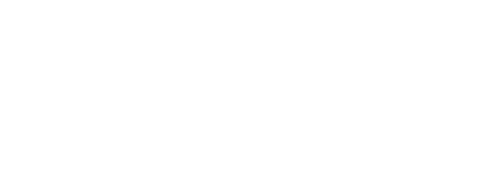 А.А. Кумарьков№ вариантаКомбинация значений признаковРезультат Услуги, за которым обращается заявитель «Предоставление права пользования участками недр местного значения, оформление, государственная регистрация и выдача лицензии на пользование участками недр местного значения»Результат Услуги, за которым обращается заявитель «Предоставление права пользования участками недр местного значения, оформление, государственная регистрация и выдача лицензии на пользование участками недр местного значения»Юридическое лицо, зарегистрированное на территории Российской Федерации, через лицо, имеющее право действовать от имени юридического лица без доверенностиЮридическое лицо, зарегистрированное на территории Российской Федерации, через уполномоченного представителя по доверенностиИндивидуальный предприниматель, зарегистрированный на территории Российской Федерации, личноИндивидуальный предприниматель, зарегистрированный на территории Российской Федерации, через уполномоченного представителяРезультат Услуги, за которым обращается заявитель «Внесение изменений в лицензию на пользование участком недр местного значения»Результат Услуги, за которым обращается заявитель «Внесение изменений в лицензию на пользование участком недр местного значения»Юридическое лицо, зарегистрированное на территории Российской Федерации, личноЮридическое лицо, зарегистрированное на территории Российской Федерации, через уполномоченного представителяИндивидуальный предприниматель, зарегистрированный на территории Российской Федерации, через лицо, имеющее право действовать от имени юридического лица без доверенностиИндивидуальный предприниматель, зарегистрированный на территории Российской Федерации, через уполномоченного представителя по доверенностиРезультат Услуги, за которым обращается заявитель «Внесение изменений в лицензию на пользование участком недр местного значения»Результат Услуги, за которым обращается заявитель «Внесение изменений в лицензию на пользование участком недр местного значения»Юридическое лицо, зарегистрированное на территории Российской Федерации, личноЮридическое лицо, зарегистрированное на территории Российской Федерации, через уполномоченного представителяИндивидуальный предприниматель, зарегистрированный на территории Российской Федерации, через лицо, имеющее право действовать от имени юридического лица без доверенностиИндивидуальный предприниматель, зарегистрированный на территории Российской Федерации, через уполномоченного представителя по доверенностиРезультат Услуги, за которым обращается заявитель «Переоформление лицензий на пользование недрами»Результат Услуги, за которым обращается заявитель «Переоформление лицензий на пользование недрами»Юридическое лицо, зарегистрированное на территории Российской Федерации, личноЮридическое лицо, зарегистрированное на территории Российской Федерации, через уполномоченного представителяИндивидуальный предприниматель, зарегистрированный на территории Российской Федерации, через лицо, имеющее право действовать от имени юридического лица без доверенностиИндивидуальный предприниматель, зарегистрированный на территории Российской Федерации, через уполномоченного представителя по доверенностиРезультат Услуги, за которым обращается заявитель «Досрочное прекращение права пользования недрами»Результат Услуги, за которым обращается заявитель «Досрочное прекращение права пользования недрами»Юридическое лицо, зарегистрированное на территории Российской Федерации, личноЮридическое лицо, зарегистрированное на территории Российской Федерации, через уполномоченного представителяИндивидуальный предприниматель, зарегистрированный на территории Российской Федерации, через лицо, имеющее право действовать от имени юридического лица без доверенностиИндивидуальный предприниматель, зарегистрированный на территории Российской Федерации, через уполномоченного представителя по доверенностиРезультат Услуги, за которым обращается заявитель «Исправление ошибок и опечаток в документах, выданных в результате предоставления услуги»Результат Услуги, за которым обращается заявитель «Исправление ошибок и опечаток в документах, выданных в результате предоставления услуги»Юридическое лицо, зарегистрированное на территории Российской Федерации, через уполномоченного представителяЮридическое лицо, зарегистрированное на территории Российской Федерации, через лицо, имеющее право действовать от имени юридического лица без доверенностиИндивидуальный предприниматель, зарегистрированный на территории Российской Федерации, через уполномоченного представителяИндивидуальный предприниматель, зарегистрированный на территории Российской Федерации, через лицо, имеющее право действовать от имени юридического лица без доверенности№ п/пПризнак заявителяЗначения признака заявителяРезультат Услуги «Предоставление права пользования участками недр местного значения, оформление, государственная регистрация и выдача лицензии на пользование участками недр местного значения»Результат Услуги «Предоставление права пользования участками недр местного значения, оформление, государственная регистрация и выдача лицензии на пользование участками недр местного значения»Результат Услуги «Предоставление права пользования участками недр местного значения, оформление, государственная регистрация и выдача лицензии на пользование участками недр местного значения»Категория заявителя1. Юридическое лицо, зарегистрированное на территории Российской Федерации.2. Индивидуальный предприниматель, зарегистрированный на территории Российской Федерацииспособ обращения1. Через лицо, имеющее право действовать от имени юридического лица без доверенности.2. Через уполномоченного представителя по доверенностиспособ обращения1. Лично.2. Через уполномоченного представителяРезультат Услуги «Внесение изменений в лицензию на пользование участком недр местного значения»Результат Услуги «Внесение изменений в лицензию на пользование участком недр местного значения»Результат Услуги «Внесение изменений в лицензию на пользование участком недр местного значения»Категория заявителя1. Юридическое лицо, зарегистрированное на территории Российской Федерации.2. Индивидуальный предприниматель, зарегистрированный на территории Российской Федерацииспособ обращения1. Лично.2. Через уполномоченного представителяспособ обращения1. Через лицо, имеющее право действовать от имени юридического лица без доверенности.2. Через уполномоченного представителя по доверенностиРезультат Услуги «Внесение изменений в лицензию на пользование участком недр местного значения»Результат Услуги «Внесение изменений в лицензию на пользование участком недр местного значения»Результат Услуги «Внесение изменений в лицензию на пользование участком недр местного значения»Категория заявителя1. Юридическое лицо, зарегистрированное на территории Российской Федерации.2. Индивидуальный предприниматель, зарегистрированный на территории Российской Федерацииспособ обращения1. Лично.2. Через уполномоченного представителяспособ обращения1. Через лицо, имеющее право действовать от имени юридического лица без доверенности.2. Через уполномоченного представителя по доверенностиРезультат Услуги «Переоформление лицензий на пользование недрами»Результат Услуги «Переоформление лицензий на пользование недрами»Результат Услуги «Переоформление лицензий на пользование недрами»Категория заявителя1. Юридическое лицо, зарегистрированное на территории Российской Федерации.2. Индивидуальный предприниматель, зарегистрированный на территории Российской Федерацииспособ обращения1. Лично.2. Через уполномоченного представителяспособ обращения1. Через лицо, имеющее право действовать от имени юридического лица без доверенности.2. Через уполномоченного представителя по доверенностиРезультат Услуги «Досрочное прекращение права пользования недрами»Результат Услуги «Досрочное прекращение права пользования недрами»Результат Услуги «Досрочное прекращение права пользования недрами»Категория заявителя1. Юридическое лицо, зарегистрированное на территории Российской Федерации.2. Индивидуальный предприниматель, зарегистрированный на территории Российской Федерацииспособ обращения1. Лично.2. Через уполномоченного представителяспособ обращения1. Через лицо, имеющее право действовать от имени юридического лица без доверенности.2. Через уполномоченного представителя по доверенностиРезультат Услуги «Исправление ошибок и опечаток в документах, выданных в результате предоставления услуги»Результат Услуги «Исправление ошибок и опечаток в документах, выданных в результате предоставления услуги»Результат Услуги «Исправление ошибок и опечаток в документах, выданных в результате предоставления услуги»Категория заявителя1. Юридическое лицо, зарегистрированное на территории Российской Федерации.2. Индивидуальный предприниматель, зарегистрированный на территории Российской ФедерацииСпособ обращения1. Через уполномоченного представителя.2. Через лицо, имеющее право действовать от имени юридического лица без доверенности